แผนการดำเนินงานประจำปี  2559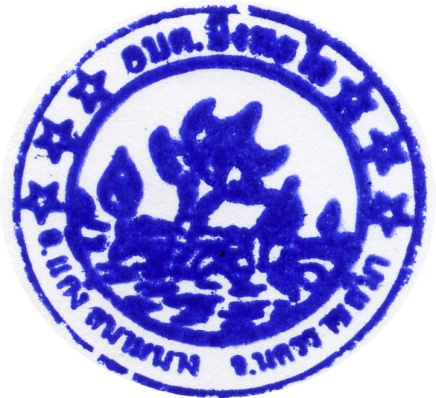 องค์การบริหารส่วนตำบลบึงพะไลอำเภอแก้งสนามนาง   จังหวัดนคราชสีมาสารบัญหน้าส่วนที่ 1 บทนำ									        1	ส่วนที่ 2 บัญชีโครงการ/กิจกรรม							        3ยุทธศาสตร์การพัฒนาด้านโครงสร้างพื้นฐาน					        7ยุทธศาสตร์การพัฒนาด้านการศึกษา กีฬา ศาสนา ศิลปวัฒนธรรม			        32ยุทธศาสตร์การพัฒนาด้านสวัสดิการสังคมและสาธารณสุข				        49ยุทธศาสตร์การพัฒนาด้านการบริหารราชการตามหลักการบริหารจัดการบ้านเมืองที่ดีให้มีประสิทธิภาพและประสิทธิผล							        55ยุทธศาสตร์ด้านความมั่นคงปลอดภัยในชีวิตและทรัพย์สิน				        124ยุทธศาสตร์การพัฒนาด้านเศรษฐกิจ การพาณิชย์ การเกษตรและการอุตสาหกรรม	        130--------------------------ส่วนที่  1บทนำ		ตามระเบียบกระทรวงมหาดไทยว่าด้วยการจัดทำแผนและประสานแผนพัฒนาขององค์กรปกครองส่วนท้องถิ่น พ.ศ. 2548 กำหนดให้องค์กรปกครองส่วนท้องถิ่นจัดทำแผนยุทธศาสตร์ แผนสามปีและแผนการดำเนินงาน สำหรับแผนการดำเนินงาน นั้น มีจุดมุ่งหมายเพื่อแสดงรายละเอียดแผนงาน/โครงการพัฒนาและกิจกรรมที่ดำเนินการจริงทั้งหมดในพื้นที่ขององค์กรปกครองส่วนท้องถิ่นประจำปี งบประมาณนั้น ทำให้แนวทางในการดำเนินงานในปีงบประมาณนั้น ขององค์กรปกครองส่วนท้องถิ่นมีความชัดเจนในการปฏิบัติมากขึ้น มีการประสานและบูรณาการการทำงานกับหน่วยงานและการจำแนกรายละเอียดต่างๆของแผนงาน/โครงการ  ในแผนปฏิบัติงานจะทำให้การตัดตามประเมินผลเมื่อสิ้นปีมีความสะดวกมากขึ้นอีกด้วย1.1  วัตถุประสงค์ของแผนการดำเนินงาน		1. เพื่อแสดงถึงรายละเอียดของแผนงาน/โครงการพัฒนาและกิจกรรมการพัฒนา ที่ดำเนินการจริงทั้งหมดในพื้นที่ขององค์กรปกครองส่วนท้องถิ่น  ประจำปีงบประมาณนั้น		2.  เพื่อให้แนวทางในการดำเนินงานในปีงบประมาณนั้นขององค์กรปกครองส่วนท้องถิ่น                มีความชัดเจนในการปฏิบัติมากขึ้นลดความซ้ำซ้อนของโครงการ มีการประสานและบูรณาการการทำงานร่วมกันกับหน่วยงานและจำแนกรายละเอียดต่างๆของแผนงาน/โครงการ  ในแผนการดำเนินงาน1.2  ขั้นตอนการจัดทำแผนการดำเนินงานขั้นตอนที่  1  การเก็บรวบรวมข้อมูล		คณะกรรมการสนับสนุนการพัฒนาท้องถิ่น เก็บรวบรวมข้อมูลโครงการ/กิจกรรมที่จะมีการดำเนินการจริงในพื้นที่องค์กรปกครองส่วนท้องถิ่น ซึ่งจะมีทั้งโครงการ/กิจกรรมขององค์กรปกครองส่วนท้องถิ่นแห่งนั้นเอง และโครงการ/กิจกรรมที่หน่วยงานอื่นจะเข้ามาดำเนินการในพื้นที่ โดยข้อมูลดังกล่าวอาจตรวจสอบได้จากหน่วยงานในพื้นที่ และตรวจสอบจากแผนการดำเนินงาน พัฒนาจังหวัด/อำเภอ หรือกิ่งอำเภอ                 แบบบูรณาการขั้นตอนที่  2  การจัดทำร่างแผนการดำเนินงาน		คณะกรรมการสนับสนุนการพัฒนาท้องถิ่น นำร่างแผนการดำเนินงานเสนอคณะกรรมการพัฒนาท้องถิ่น เพื่อเสนอผู้บริหารท้องถิ่น ผู้บริหารท้องถิ่นเห็นชอบแล้วประกาศใช้  การประกาศแผนปฏิบัติการโดยพิจารณาจัดหมวดหมู่ให้สอดคล้องกับยุทธศาสตร์และแนวทางการพัฒนาของท้องถิ่นกำหนดไว้ในแผนยุทธศาสตร์การพัฒนาขององค์กรปกครองส่วนท้องถิ่น  โดยมีเค้าโครงแผนการดำเนินงานสองส่วนคือ		ส่วนที่  1  บทนำ		ส่วนที่  2  บัญชีโครงการ/กิจกรรมขั้นตอนที่  3  การประกาศแผนการดำเนินงาน		1. คณะกรรมการสนับสนุนการพัฒนาท้องถิ่นนำร่างแผนการดำเนินงานเสนอผู้บริหารท้องถิ่นเพื่อประกาศใช้ การประกาศแผนการดำเนินงานให้องค์กรปกครองส่วนท้องถิ่นทำประกาศขององค์กรปกครองส่วนท้องถิ่น เรื่อง แผนการดำเนินงานพัฒนา (องค์การบริหารส่วนจังหวัด/เมืองพัทยา/เทศบาล/องค์การบริหารส่วนตำบล ) ประจำปี เพื่อปิดประกาศโดยเปิดเผยให้สาธารณะชนได้ทราบและสามารถตรวจสอบได้		จากขั้นตอนการจัดทำแผนการดำเนินงานข้างต้นสามารถเขียนเป็นแผนภูมิได้ดังนี้คณะกรรมการสนับสนุนการ   				                      จัดทำแผนพัฒนาท้องถิ่น		                      คณะกรรมการสนับสนุนการ   				                            จัดทำแผนพัฒนาท้องถิ่น		                      คณะกรรมการสนับสนุนการ   				                            จัดทำแผนพัฒนาท้องถิ่น		คณะกรรมการพัฒนาท้องถิ่น   				                            ผู้บริหารท้องถิ่น1.3  ประโยชน์ของแผนการดำเนินงาน		แผนการดำเนินงานจะเป็นเครื่องมือสำคัญในการบริหารงานของผู้บริหารท้องถิ่น เพื่อควบคุมการดำเนินงานให้เป็นไปอย่างเหมาะสม  และมีประสิทธิภาพส่วนที่  2บัญชีโครงการ/กิจกรรม2.1  สรุปงบหน้าแผนการดำเนินงานประจำปี  25591.  ยุทธศาสตร์การพัฒนาด้านโครงสร้างพื้นฐาน1.1  จัดให้มีและบำรุงรักษาทางบกทางน้ำ ร่องระบายน้ำ และการปรับปรุงดูแลรักษาให้มีสภาพพร้อมใช้งาน1.2  แนวทางการพัฒนา การเชื่อมโยงระบบชลประทาน ก่อสร้างฝาย ทำนบกั้นน้ำ และพัฒนาแหล่งน้ำ1.3  แนวทางการพัฒนา จัดให้มีไฟฟ้าแสงสว่างตามทางสาธารณะ และขยายเขตไฟฟ้า2. ยุทศาสตร์การพัฒนาด้านการศึกษา กีฬา ศาสนา ศิลปวัฒนธรรม   	2.1  จัดการศึกษาปฐมวัย พัฒนากระบวนการเรียนรู้ และพัฒนาศูนย์พัฒนาเด็กเล็กให้ได้มาตรฐาน 	2.2 ส่งเสริมและอนุรักษ์วัฒธรรม ศาสนา ศิลปะประเพณีและภูมิปัญญาท้องถิ่น2.3 ส่งเสริม/สนับสนุนกีฬาและนันทนาการ3. ยุทธศาสตร์การพัฒนาด้านสวัสดิการสังคมและสาธารณสุข	31. พัฒนาคุณภาพชีวิตเด็ก สตรี คนชรา ผู้พิการ ผู้ด้วยโอกาส ผู้ป่วยเรื้อรังและผู้ติดเชื้อเอดส์3.2 ส่งเสริมสุขภาพประชาชนสู่การมีสุขภาพที่ดีและการควบคุมโรคติดต่อและโรคระบาด4. ยุทธศาสตร์การพัฒนาด้านการบริหารราชการตามหลักการบริหารจัดการบ้านเมืองที่ดีให้มีประสิทธิภาพและประสิทธิผล	4.1 พัฒนาเทคโนโลยีและส่งเสริมบุคคลากรให้มีความรู้และสอดคล้องต่อภารกิจ4.2 การจัดองค์กรให้มีประสิทธิภาพบรรลุนโยบายและบริหารงานอย่างโปร่งใสตรวจสอบได้ ประชาชนมีส่วนร่วม4.3 ส่งเสริมการปฏิบัติงานและสวัสดิการเพื่อเพิ่มประสิทธิภาพในการบริการประชาชน5. ยุทธศาสตร์ด้านความมั่นคงปลอดภัยในชีวิตและทรัพย์สิน5.1 การป้องกันและบรรเทาสาธารณภัย และลดอุบัติเหตุ5.2 เสริมสร้างความเข้มแข็งของชุมชนในด้านความมั่นคงและปลอดภัย5.3 การป้องกันแก้ไขปัญหายาเสพติดและอาชญากรรม6. ยุทธศาสตร์การพัฒนาด้านเศรษฐกิจ การพาณิชย์ การเกษตร และอุตสาหกรรม6.1 ส่งเสริมกลุ่มอาชีพและพัฒนาคุณภาพการผลิต6.2 พัฒนาความรู้ด้านการเกษตรและลดต้นทุนการผลิต7. ยุทธศาสตร์การพัฒนาด้านทรัพยากรธรรมชาติสิ่งแวดล้อม และการส่งเสริมการท่องเที่ยว7.2 บำรุงรักษา/เพิ่มพื้นที่ป่าไม้ และทรัพยากรธรรมชาติแผนงานงบกลางยุทธศาสตร์/แนวทางจำนวนโครงการที่ดำเนินการคิดเป็นร้อยละของโครงการทั้งหมดจำนวนงบประมาณร้อยละของงบประมาณหน่วยดำเนินการ1) ยุทธศาสตร์ด้านโครงสร้างพื้นฐาน   1.1 จัดให้มีและบำรุงรักษาทางบกทางน้ำ  ร่องระบายน้ำและ          การปรับปรุงดูแลรักษาให้มีสภาพพร้อมใช้งาน1632.654,063,0404.32ส่วนโยธา   1.2 ส่งเสริมการเชื่อมโยงระบบชลประทาน ก่อสร้างฝาย          ทำนบกั้นน้ำ และพัฒนาแหล่งน้ำ25.40563,0000.39ส่วนโยธา  1.3 จัดให้มีไฟฟ้าแสงสว่างตามทางสาธารณะและขยายเขต         ไฟฟ้า1145.83916,98029.93ส่วนโยธา  1.4 จัดให้มีสถานที่เพื่อนันทนาการและการออกกำลังกายใน        ชุมชน-----รวม2983.885,543,02034.64ส่วนโยธายุทธศาสตร์/แนวทางจำนวนโครงการที่ดำเนินการคิดเป็นร้อยละของโครงการทั้งหมดจำนวนงบประมาณร้อยละของงบประมาณหน่วยดำเนินการ2  ยุทธศาสตร์การพัฒนาด้านการศึกษา กีฬา ,ศาสนา, ศิลปวัฒนธรรม   2.1 จัดการศึกษาปฐมวัยพัฒนากระบวนการเรียนรู้และพัฒนา         ศูนย์พัฒนาเด็กเล็กให้ได้มาตรฐาน141008,539,980100ส่วนการศึกษา  2.2 ส่งเสริมและอนุรักษ์วัฒนธรรม ศาสนา ศิลปะประเพณีและ        ภูมิปัญญาท้องถิ่น10100656,000100ส่วนการศึกษา  2.3 ส่งเสริม/สนับสนุนกีฬาและนันทนาการ  250250,00065.78ส่วนการศึกษารวม26-9,445,980-ส่วนการศึกษา3 ) ยุทธศาสตร์การพัฒนาด้านสวัสดิการสังคมและสาธารณสุข   3.1 พัฒนาคุณภาพชีวิตเด็ก สตรี คนชรา ผู้พิการ ผู้ด้อยโอกาส            ผู้ป่วยเรื้อรังและผู้ติดเชื้อเอดส์330180,00025.44สำนักปลัด  3.2 ส่งเสริมสุขภาพประชาชนสู่การมีสุขภาพที่ดีและการ         ควบคุมโรคติดต่อและโรคระบาด562.56,125,0009.10สำนักปลัดรวม8-6,305,000-สำนักปลัดยุทธศาสตร์/แนวทางจำนวนโครงการที่ดำเนินการคิดเป็นร้อยละของโครงการทั้งหมดจำนวนงบประมาณร้อยละของงบประมาณหน่วยดำเนินการ4 ) ยุทธศาสตร์การพัฒนาด้านการบริหารราชการตามหลักการบริหารบ้านเมืองที่ดีให้มีประสิทธิภาพและประสิทธิผล   4.1  พัฒนาเทคโนโลยีและส่งเสริมบุคลากรให้มีความรู้และ          สอดคล้องต่อภารกิจ450900,00039.13ทุกส่วน   4.2 การจัดองค์กรให้มีประสิทธิภาพบรรลุนโยบายและ        บริหารงานอย่างโปร่งใสตรวจสอบได้ประชาชนมีส่วนร่วม1066.66585,00045ทุกส่วน   4.3 ส่งเสริมการปฏิบัติงานและสวัสดิการเพื่อเพิ่ม        ประสิทธิภาพในการบริการประชาชน2710013,511,000100ทุกส่วนรวม41-14,996,000-ทุกส่วน5) ยุทธศาสตร์ด้านความมั่นคงปลอดภัยในชีวิตและทรัพย์สิน   5.1 การป้องกันและบรรเทาสาธารณภัยและ ลดอุบัติเหตุ13.8480,0005.71สำนักปลัด   5.2 เสริมสร้างความเข้มแข็งของชุมชนในด้านความมั่นคงและ         ปลอดภัย19.09250,0008.59สำนักปลัด   5.3 การป้องกันแก้ไขปัญหายาเสพติดและอาชญากรรม12580,00018.60สำนักปลัดรวม3-410,000-สำนักปลัดยุทธศาสตร์/แนวทางจำนวนโครงการที่ดำเนินการคิดเป็นร้อยละของโครงการทั้งหมดจำนวนงบประมาณร้อยละของงบประมาณหน่วยดำเนินการ6) ยุทธศาสตร์การพัฒนาด้านเศรษฐกิจ การพาณิชย์ ,การเกษตรและการอุตสาหกรรม   6.1 ส่งเสริมกลุ่มอาชีพและพัฒนาคุณภาพการผลิต133.3350,00017.85สำนักปลัดส่วนส่งเสริมการเกษตร   6.2 พัฒนาความรู้ด้านการเกษตรและลดต้นทุนการผลิต15040,00080ส่วนส่งเสริมการเกษตรรวม2-90,000--7  ยุทธศาสตร์การพัฒนาด้านทรัพยากรธรรมชาติสิ่งแวดล้อมและการส่งเสริมการท่องเที่ยว    7.1  กำจัดขยะมูลฝอย/สิ่งปฏิกูลและบำบัดน้ำเสีย-----    7.2 บำรุงรักษา/เพิ่มพื้นที่ป่าไม้ และทรัพยากรธรรมชาติ5100210,000100ส่วนส่งเสริมการเกษตร    7.3 ปรับปรุงและพัฒนาสถานที่ให้เป็นแหล่งท่องเที่ยว-----รวม5-210,000--รวมทั้งสิ้น14437,000,000ลำดับที่โครงการ/กิจกรรมรายละเอียดของกิจกรรมงบประมาณสถานที่ดำเนินการหน่วยดำเนินการพ.ศ.  2558พ.ศ.  2558พ.ศ.  2558พ.ศ.  2559พ.ศ.  2559พ.ศ.  2559พ.ศ.  2559พ.ศ.  2559พ.ศ.  2559พ.ศ.  2559พ.ศ.  2559พ.ศ.  2559ลำดับที่โครงการ/กิจกรรมรายละเอียดของกิจกรรมงบประมาณสถานที่ดำเนินการหน่วยดำเนินการต.ค.พ.ย.ธ.ค.ม.ค.ก.พ.มี.ค.เม.ย.พ.ค.มิ.ย.ก.ค.ส.ค.ก.ย.1 .โครงการก่อสร้างถนนคอนกรีตเสริมเหล็ก บ้านหนองโพธิ์ หมู่ที่ 10	จุดที่ 1 (บริเวณทิศเหนือโรงเรียนบ้านหนองเต่า) ขนาดกว้าง 6 เมตร     ยาว 18 เมตร หนา 0.15 เมตร พื้นที่คอนกรีตเสริมเหล็กไม่น้อยกว่า 124 ตารางเมตร ไหล่ทางลงลูกลังทั้งสองข้างๆละ 0.50 เมตร วางท่อขนาด 0.40 เมตร จำนวน 12 ท่อนพร้อมยาแนวรอยต่อท่อให้เรียบร้อย จุดที่ 2 (บริเวณบ้านนายสมัย พันชมพู) ขนาดกว้าง          4 เมตร ยาว 38 เมตร หนา 0.15 เมตร 154,000 บาทบ้านหนองโพธิ์ หมู่ที่ 10	กองช่าง////ลำดับที่โครงการ/กิจกรรมรายละเอียดของกิจกรรมงบประมาณสถานที่ดำเนินการหน่วยดำเนินการพ.ศ.  2558พ.ศ.  2558พ.ศ.  2558พ.ศ.  2559พ.ศ.  2559พ.ศ.  2559พ.ศ.  2559พ.ศ.  2559พ.ศ.  2559พ.ศ.  2559พ.ศ.  2559พ.ศ.  2559ลำดับที่โครงการ/กิจกรรมรายละเอียดของกิจกรรมงบประมาณสถานที่ดำเนินการหน่วยดำเนินการต.ค.พ.ย.ธ.ค.ม.ค.ก.พ.มี.ค.เม.ย.พ.ค.มิ.ย.ก.ค.ส.ค.ก.ย.พื้นที่คอนกรีตเสริมเหล็กไม่น้อยกว่า 152 ตารางเมตร ไหล่ทางถมดินตามสภาพถนนหรือให้อยู่ในดุลยพินิจของช่างควบคุมงาน พร้อมติดตั้งป้ายโครงการ ตามแบบ อบต.กำหนด////2. โครงการก่อสร้างถนนคอนกรีตเสริมเหล็ก บ้านพะไล หมู่ที่ 4	บริเวณบ้านนายสุทัศน์-ถนนลาดยาง ขนาดกว้าง 5 เมตร ยาว 92 เมตร หนา 0.15 เมตร หรือมีพื้นที่คอนกรีตเสริมเหล็กรวมไม่น้อยกว่า 460 ตารางเมตร ไหล่ทางถมดินตามสภาพถนนหรือให้อยู่ในดุลยพินิจของช่างควบคุมงาน พร้อมติดตั้งป้ายโครงการ ตามแบบ อบต.กำหนด242,000บ้านพะไล  หมู่ที่ 4กองช่างลำดับที่โครงการ/กิจกรรมรายละเอียดของกิจกรรมงบประมาณสถานที่ดำเนินการหน่วยดำเนินการพ.ศ.  2557พ.ศ.  2557พ.ศ.  2557พ.ศ.  2558พ.ศ.  2558พ.ศ.  2558พ.ศ.  2558พ.ศ.  2558พ.ศ.  2558พ.ศ.  2558พ.ศ.  2558พ.ศ.  2558ลำดับที่โครงการ/กิจกรรมรายละเอียดของกิจกรรมงบประมาณสถานที่ดำเนินการหน่วยดำเนินการต.ค.พ.ย.ธ.ค.ม.ค.ก.พ.มี.ค.เม.ย.พ.ค.มิ.ย.ก.ค.ส.ค.ก.ย.3 .ก่อสร้างถนนคอนกรีตเสริมเหล็ก บ้านหนองโคบาล หมู่ที่ 6 จุดที่ 1  (บริเวณบ้านนางปราณี นิราราช) ก่อสร้างถนนคอนกรีตเสริมเหล็ก กว้าง 5.00 เมตร ยาว 80 เมตร หนา 0.15 เมตร หรือมีพื้นที่คอนกรีตเสริมเหล็กไม่น้อยกว่า 400 ตารางเมตร  ไหล่ทางถมดินตามสภาพถนนหรือให้อยู่ในดุลยพินิจของช่างควบคุมงาน จุดที่ 2 (บริเวณบ้านนายเหลา มูลวันทา) ขนาดกว้าง 5 เมตร ยาว 80 เมตร หนา 0.15 เมตร หรือมีพื้นที่คอนกรีตเสริมเหล็กไม่น้อยกว่า 400 ตารางเมตร ไหล่ทางถมดินตามสภาพถนนหรือให้อยู่ในดุลยพินิจของช่างควบคุมงาน 456,000 บาทบ้านหนองโคบาล               หมู่ที่ 6 กองช่าง////ลำดับที่โครงการ/กิจกรรมรายละเอียดของกิจกรรมงบประมาณสถานที่ดำเนินการหน่วยดำเนินการพ.ศ.  2557พ.ศ.  2557พ.ศ.  2557พ.ศ.  2558พ.ศ.  2558พ.ศ.  2558พ.ศ.  2558พ.ศ.  2558พ.ศ.  2558พ.ศ.  2558พ.ศ.  2558พ.ศ.  2558ลำดับที่โครงการ/กิจกรรมรายละเอียดของกิจกรรมงบประมาณสถานที่ดำเนินการหน่วยดำเนินการต.ค.พ.ย.ธ.ค.ม.ค.ก.พ.มี.ค.เม.ย.พ.ค.มิ.ย.ก.ค.ส.ค.ก.ย.จุดที่ 3  (บริเวณสามแยกบ้านนางปราณี นิราราช) ก่อสร้างถนนคอนกรีตเสริมเหล็ก กว้าง 5.00 เมตร ยาว 15 เมตร หนา 0.15 เมตร หรือมีพื้นที่คอนกรีตเสริมเหล็กไม่น้อยกว่า 75 ตารางเมตร  พร้อมขยายโค้งรับรถทั้งสองข้าง      ไหล่ทางถมดินตามสภาพถนนหรือให้อยู่ในดุลยพินิจของช่างควบคุมงาน พร้อมติดตั้งป้ายโครงการ          ตามแบบ อบต.กำหนดลำดับที่โครงการ/กิจกรรมรายละเอียดของกิจกรรมงบประมาณสถานที่ดำเนินการหน่วยดำเนินการพ.ศ.  2558พ.ศ.  2558พ.ศ.  2558พ.ศ.  2559พ.ศ.  2559พ.ศ.  2559พ.ศ.  2559พ.ศ.  2559พ.ศ.  2559พ.ศ.  2559พ.ศ.  2559พ.ศ.  2559ลำดับที่โครงการ/กิจกรรมรายละเอียดของกิจกรรมงบประมาณสถานที่ดำเนินการหน่วยดำเนินการต.ค.พ.ย.ธ.ค.ม.ค.ก.พ.มี.ค.เม.ย.พ.ค.มิ.ย.ก.ค.ส.ค.ก.ย.4 .โครงการก่อสร้างถนนคอนกรีตเสริมเหล็ก บ้านหนองบัวกอง  หมู่ที่ 3บริเวณบ้านนางจำปี – บ้านนางพรธิพา ขนาดกว้าง 3 เมตร ยาว 39 เมตร หนา 0.15 เมตร หรือมีพื้นที่คอนกรีตรวมไม่น้อยกว่า 117 ตารางเมตร  ไหล่ทางถมดินตามสภาพถนนหรือให้อยู่ในดุลยพินิจของช่างควบคุมงาน 60,000 บาทบ้านหนองบัวกอง  หมู่ที่ 3กองช่าง////5.โครงการก่อสร้างถนนคอนกรีตเสริมเหล็ก         บ้านห้วยยาง หมู่ที่ 7ต่อจากถนนเดิม-ศาลปู่ตา ขนาดกว้าง 6 เมตร       ยาว 85 เมตร หนา 0.15 เมตร หรือมีพื้นที่คอนกรีตรวมไม่น้อยกว่า 510 ตารางเมตร  ไหล่ทางลงลูกรังทั้งสองข้างๆละ 0.50 เมตร พร้อมติดตั้งป้ายโครงการตามแบบ อบต.กำหนด267,000บาทบ้านห้วยยาง หมู่ที่ 7กองช่าง////ลำดับที่โครงการ/กิจกรรมรายละเอียดของกิจกรรมงบประมาณสถานที่ดำเนินการหน่วยดำเนินการพ.ศ.  2558พ.ศ.  2558พ.ศ.  2558พ.ศ.  2559พ.ศ.  2559พ.ศ.  2559พ.ศ.  2559พ.ศ.  2559พ.ศ.  2559พ.ศ.  2559พ.ศ.  2559พ.ศ.  2559ลำดับที่โครงการ/กิจกรรมรายละเอียดของกิจกรรมงบประมาณสถานที่ดำเนินการหน่วยดำเนินการต.ค.พ.ยธ.ค.ม.ค.ก.พมี.ค.เม.ยพ.คมิ.ยก.คส.ค.ก.ย6.โครงการก่อสร้างถนนคอนกรีตเสริมเหล็ก         บ้านราชมงคล หมู่ที่ 14                           บริเวณบ้านนายบุญเหลือ  สินทบ ขนาดกว้าง 5 เมตร            ยาว 114 เมตร หนา 0.15 เมตร หรือมีพื้นที่คอนกรีตรวมไม่น้อยกว่า 570 ตารางเมตร  ไหล่ทางลงลูกรังทั้งสองข้างๆละ 0.50 เมตร พร้อมปรับเกลี่ยให้เรียบร้อยพร้อมติดตั้งป้ายโครงการตามแบบ อบต.กำหนด300,000บาทบ้านราชมงคล หมู่ที่ 14                           กองช่าง////7.โครงการก่อสร้างถนนคอนกรีตเสริมเหล็ก         บ้านหนองเต่า หมู่ที่ 15                           บ้านหนองเต่าพัฒนา – บ้านหนองโคบาลเหนือ ขนาดกว้าง 5 เมตร ยาว 100 เมตร หนา 0.15 เมตร หรือมีพื้นที่คอนกรีตรวมไม่น้อยกว่า 500 ตารางเมตร  ไหล่ทางลงลูกรังทั้งสองข้างๆละ 0.50 เมตร พร้อมปรับเกลี่ยให้เรียบร้อยพร้อมติดตั้งป้ายโครงการตามแบบ อบต.กำหนด264,000บาทบ้านหนองเต่า หมู่ที่ 15                           กองช่าง////ลำดับที่โครงการ/กิจกรรมรายละเอียดของกิจกรรมงบประมาณสถานที่ดำเนินการหน่วยดำเนินการพ.ศ.  2558พ.ศ.  2558พ.ศ.  2558พ.ศ.  2559พ.ศ.  2559พ.ศ.  2559พ.ศ.  2559พ.ศ.  2559พ.ศ.  2559พ.ศ.  2559พ.ศ.  2559พ.ศ.  2559ลำดับที่โครงการ/กิจกรรมรายละเอียดของกิจกรรมงบประมาณสถานที่ดำเนินการหน่วยดำเนินการต.ค.พ.ยธ.ค.ม.ค.ก.พมี.ค.เม.ยพ.คมิ.ยก.คส.ค.ก.ย8.โครงการก่อสร้างถนนคอนกรีตเสริมเหล็ก         บ้านบะระเวียง หมู่ที่ 12                           ต่อจากจุดบ้านนายสุรเชษฐ์             วรรณปะเก – บ้านนางสุบิน  นาดา  ขนาดกว้าง 5 เมตร ยาว 190 เมตร หนา 0.15 เมตร หรือมีพื้นที่คอนกรีตรวมไม่น้อยกว่า 950 ตารางเมตร  ไหล่ทางถมดินตามสภาพถนนหรือให้อยู่ในดุลยพินิจของช่างควบคุมงาน พร้อมป้ายโครงการ ตามแบบ อบต.กำหนด489,000บาทบ้านบะระเวียง หมู่ที่ 12กองช่าง////9.โครงการก่อสร้างถนนคอนกรีตเสริมเหล็ก         บ้านศาลาหนองขอน หมู่ที่ 5                           บริเวณโรงสีชุมชน -              บ้านนางสงวนน้อย  หลงสี ขนาดกว้าง 5 เมตร ยาว 94 เมตร หนา 0.15 เมตร พร้อมขยายโค้งรับรถหนึ่งข้าง หรือมีพื้นที่คอนกรีตรวมไม่น้อยกว่า 510.50 ตารางเมตร  ไหล่ทางถมดินตามสภาพถนนหรือให้อยู่ในดุลยพินิจของช่างควบคุมงาน พร้อมติดตั้งป้ายโครงการ ตามแบบ อบต.กำหนด264,000 บาทบ้านศาลาหนองขอน หมู่ที่ 5                           ////ลำดับที่โครงการ/กิจกรรมรายละเอียดของกิจกรรมงบประมาณสถานที่ดำเนินการหน่วยดำเนินการพ.ศ.  2558พ.ศ.  2558พ.ศ.  2558พ.ศ.  2559พ.ศ.  2559พ.ศ.  2559พ.ศ.  2559พ.ศ.  2559พ.ศ.  2559พ.ศ.  2559พ.ศ.  2559พ.ศ.  2559ลำดับที่โครงการ/กิจกรรมรายละเอียดของกิจกรรมงบประมาณสถานที่ดำเนินการหน่วยดำเนินการต.ค.พ.ยธ.ค.ม.ค.ก.พมี.ค.เม.ยพ.คมิ.ยก.คส.ค.ก.ย10.โครงการก่อสร้างถนนดินยกระดับ บ้านหนองขามน้อย หมู่ที่ 11 (หนองขนุน – บ้านศาลาหนองขอน)	ขนาดกว้าง 5 เมตร สูงเฉลี่ย 1.00 เมตร ยาว 265 เมตร หนาเฉลี่ย 1 เมตร หรือปริมาตรดินถมไม่น้อยกว่า 1,325 ลูกบาศก์เมตร  พร้อมเกรดปรับเกลี่ยให้เรียบร้อย วางท่อระบายน้ำ คอนกรีตเสริมเหล็ก ขนาด 0.80 เมตร จำนวน 2 จุดๆละ 7 ท่อนพร้อมยาแนวรอยต่อให้เรียบร้อย พร้อมติดตั้งป้ายโครงการ ตามแบบ อบต. กำหนด  100,000 บาท  บ้านหนองขามน้อย หมู่ที่ 11 กองช่าง////11.โครงการปรับปรุงผิวจราจรถนนลูกรัง บ้านหนองเต่า หมู่ที่ 9ขนาดกว้างเฉลี่ย 5.00 เมตร ยาว 1,930 เมตร หนาเฉลี่ย 0.10 เมตร หรือปริมาตรลูกรังไม่น้อยกว่า 965 ลบ.ม. พร้อมเกรดปรับเกลี่ยให้เรียบร้อย พร้อมติดตั้งป้ายโครงการตามมแบบ อบต.กำหนด300,000บาทบ้านหนองเต่า หมู่ที่ 9(บริเวณบ้านหนองเต่า-บ้านโนนสะอาด)กองช่าง////ลำดับที่โครงการ/กิจกรรมรายละเอียดของกิจกรรมงบประมาณสถานที่ดำเนินการหน่วยดำเนินการพ.ศ.  2558พ.ศ.  2558พ.ศ.  2558พ.ศ.  2559พ.ศ.  2559พ.ศ.  2559พ.ศ.  2559พ.ศ.  2559พ.ศ.  2559พ.ศ.  2559พ.ศ.  2559พ.ศ.  2559ลำดับที่โครงการ/กิจกรรมรายละเอียดของกิจกรรมงบประมาณสถานที่ดำเนินการหน่วยดำเนินการต.ค.พ.ยธ.ค.ม.ค.ก.พมี.ค.เม.ยพ.คมิ.ยก.คส.ค.ก.ย12.โครงการปรับปรุงผิวจราจรถนนลูกรัง บ้านหนองโพธิ์ หมู่ที่ 10ขนาดกว้างเฉลี่ย 5.00 เมตร ยาว 930 เมตร หนาเฉลี่ย 0.10 เมตร หรือปริมาตรลูกรังไม่น้อยกว่า 465 ลบ.ม. พร้อมเกรดปรับเกลี่ยให้เรียบร้อย พร้อมติดตั้งป้ายโครงการตามมแบบ อบต.กำหนด146,000บาทบ้านหนองโพธิ์ หมู่ที่ 10 (สายบ้านหนองโพธิ์-บ้านหนองขามน้อย)กองช่าง////13.โครงการปรับปรุงผิวจราจรถนนลูกรัง บ้านหนองขามน้อย หมู่ที่ 11ขนาดกว้าง 5.00 เมตร ยาว 1,150 เมตร หนาเฉลี่ย 0.10 เมตร หรือปริมาตรลูกรังไม่น้อยกว่า 575 ลบ.ม. พร้อมเกรดปรับเกลี่ยให้เรียบร้อย วางท่อระบายน้ำ คสล.ขนาด 0.60 เมตร จำนวน 2 จุดๆละ 7 ท่อน พร้อมยาแนวรอยต่อท่อให้เรียบร้อย พร้อมติดตั้งป้ายโครงการตามมแบบ อบต.กำหนด202,000บาทบ้านหนองขามน้อย หมู่ที่ 11 (สายบ้านหนองขามน้อย-บ้านหนองขามนาดี)กองช่าง////ลำดับที่โครงการ/กิจกรรมรายละเอียดของกิจกรรมงบประมาณสถานที่ดำเนินการหน่วยดำเนินการพ.ศ.  2558พ.ศ.  2558พ.ศ.  2558พ.ศ.  2559พ.ศ.  2559พ.ศ.  2559พ.ศ.  2559พ.ศ.  2559พ.ศ.  2559พ.ศ.  2559พ.ศ.  2559พ.ศ.  2559ลำดับที่โครงการ/กิจกรรมรายละเอียดของกิจกรรมงบประมาณสถานที่ดำเนินการหน่วยดำเนินการต.ค.พ.ยธ.ค.ม.ค.ก.พมี.ค.เม.ยพ.คมิ.ยก.คส.ค.ก.ย14.โครงการปรับปรุงผิวจราจรถนนลูกรัง บ้านโนนระเวียง หมู่ที่ 2จุดที่ 1 เสริมลูกรังบริเวณบ้านนายบุญถม – หลุบเอี้ยง ขนาดกว้าง 6 เมตร ยาว 1,190 เมตร หนาเฉลี่ย 0.10 เมตร หรือปริมาตรลูกรังไม่น้อยกว่า 714 ลบ.ม.  พร้อมเกรดปรับเกลี่ย ให้เรียบร้อย วางท่อ คสล.ขนาด 0.60 เมตร จำนวน 10 ท่อนพร้อมยาแนวรอยต่อท่อให้เรียบร้อยจุดที่ 2 เสริมลูกรังบริเวณบ้านนายบุญถม – คลองชลประทาน ขนาดกว้าง 6 เมตร  ยาว 400 เมตร หนา 0.10 เมตร หรือปริมาตรลูกรังไม่น้อยกว่า 240 ลบ.ม. พร้อมเกรดปรับเกลี่ย ให้เรียบร้อยตามแบบ อบต.กำหนด พร้อมติดตั้งป้ายป้ายโครงการ306,000บาทบ้านโนนระเวียง หมู่ที่ 2กองช่าง////ลำดับที่โครงการ/กิจกรรมรายละเอียดของกิจกรรมงบประมาณสถานที่ดำเนินการหน่วยดำเนินการพ.ศ.  2558พ.ศ.  2558พ.ศ.  2558พ.ศ.  2559พ.ศ.  2559พ.ศ.  2559พ.ศ.  2559พ.ศ.  2559พ.ศ.  2559พ.ศ.  2559พ.ศ.  2559พ.ศ.  2559ลำดับที่โครงการ/กิจกรรมรายละเอียดของกิจกรรมงบประมาณสถานที่ดำเนินการหน่วยดำเนินการต.ค.พ.ย.ธ.ค.ม.ค.ก.พ.มี.ค.เม.ย.พ.ค.มิ.ย.ก.ค.ส.ค.ก.ย.15.โครงการซ่อมแซมถนนภายในตำบลบึงพะไลเพื่อซ่อมแซมบำรุงรักษาทรัพย์สิน (ด้านโครงสร้างพื้นฐาน) และเป็นการบูรณาการร่วมกับหน่วยงานราชการอื่นในการซ่อมแซม ด้านโครงสร้างพื้นฐานภายในตำบลบึงพะไล เพื่อให้สามารถใช้งานได้ตามปกติ เช่น ค่าซ่อมแซม ค่าบำรุงรักษาทรัพย์สิน ถนน คสล.ถนนลูกรัง อื่น ฯลฯ466,040บาทภายในเขต อบต.บึงพะไลกองช่าง/////16.โครงการก่อสร้างร่องระบายน้ำ คสล. บ้านหนองโคบาล หมู่ที่ 6ก่อสร้างร่องระบายน้ำ คสล. แบบรูปตัวยู พร้อมตะแกรงเหล็กปิดทับ ขนาดกว้าง 0.50 เมตร ยาว 21.50 เมตร ลึก 0.50 เมตร ตามแบบ อบต.กำหนด47,000บาทบ้านหนองโคบาล หมู่ที่ 6บ้านหนองโคบาล หมู่ที่ 6/////ลำดับที่โครงการ/กิจกรรมรายละเอียดของกิจกรรมงบประมาณสถานที่ดำเนินการหน่วยดำเนินการพ.ศ.  2558พ.ศ.  2558พ.ศ.  2558พ.ศ.  2559พ.ศ.  2559พ.ศ.  2559พ.ศ.  2559พ.ศ.  2559พ.ศ.  2559พ.ศ.  2559พ.ศ.  2559พ.ศ.  2559ลำดับที่โครงการ/กิจกรรมรายละเอียดของกิจกรรมงบประมาณสถานที่ดำเนินการหน่วยดำเนินการต.ค.พ.ย.ธ.ค.ม.ค.ก.พ.มี.ค.เม.ย.พ.ค.มิ.ย.ก.ค.ส.ค.ก.ย.1.โครงการก่อสร้างโครงถังเหล็ก บ้านศาลาหนองศาลาขอน หมู่ที่ 5ขนาดสูง 10.00 เมตร เพื่อรองรับถังน้ำประปาแบบไฟเบอร์กลาส ขนาดบรรจุน้ำ 2,500 ลิตร จำนวน 4 ใบ พร้อมติดตั้งระบบสูบจ่ายน้ำให้เรียบร้อย พร้อมติดตั้งป้ายโครงการ ตามแบบ อบต.กำหนด 200,000 บาท  บ้านศาลาหนองศาลาขอน หมู่ที่ 5กองช่าง/////2.โครงการก่อสร้างฝายน้ำล้น บ้านหัวบึง หมู่ที่ 1บริเวณนานางล้อม นวมโคกสูง ขนาดกว้างสันฝาย 5.00 เมตร ยาว 22.00 เมตร สูง 2.50 เมตร ตามแบบ อบต.กำหนด พร้อมติดตั้งป้ายโครงการตามแบบ อบต.กำหนด363,000บาทบ้านหัวบึง หมู่ที่ 1   กองช่าง/////ลำดับที่โครงการ/กิจกรรมรายละเอียดของกิจกรรมงบประมาณสถานที่ดำเนินการหน่วยดำเนินการพ.ศ.  2558พ.ศ.  2558พ.ศ.  2558พ.ศ.  2559พ.ศ.  2559พ.ศ.  2559พ.ศ.  2559พ.ศ.  2559พ.ศ.  2559พ.ศ.  2559พ.ศ.  2559พ.ศ.  2559ลำดับที่โครงการ/กิจกรรมรายละเอียดของกิจกรรมงบประมาณสถานที่ดำเนินการหน่วยดำเนินการต.ค.พ.ย.ธ.ค.ม.ค.ก.พ.มี.ค.เม.ย.พ.ค.มิ.ย.ก.ค.ส.ค.ก.ย.1.โครงการขยายเขตไฟฟ้าแรงต่ำ บ้านหนองบัวกอง หมู่ที่ 3ขยายเขตไฟฟ้าแรงต่ำ 4 จุด รวมระยะทาง 585 เมตร จุดที่ 1 บริเวณบ้านนางอรุณี แสวงนอก ระยะขยายเขตแรงต่ำ 100 เมตรจุดที่ 2 บริเวณบ้านนางคำผอง นิผะนุช ระยะขยายเขตแรงต่ำ 100 เมตรจุดที่ 3 บริเวณทางโค้งหนองแดง-ทางเข้า อบต.บึงพะไล ระยะขยายเขตแรงต่ำ 300 เมตรจุดที่ 4 บริเวณทางเข้าหมู่บ้านหนองบัวกอง ระยะขยายเขตแรงต่ำ 80 เมตร 67,310บาท  บ้านหนองบัวกอง หมู่ที่ 3กองช่าง/////ลำดับที่โครงการ/กิจกรรมรายละเอียดของกิจกรรมงบประมาณสถานที่ดำเนินการหน่วยดำเนินการพ.ศ.  2558พ.ศ.  2558พ.ศ.  2558พ.ศ.  2559พ.ศ.  2559พ.ศ.  2559พ.ศ.  2559พ.ศ.  2559พ.ศ.  2559พ.ศ.  2559พ.ศ.  2559พ.ศ.  2559ลำดับที่โครงการ/กิจกรรมรายละเอียดของกิจกรรมงบประมาณสถานที่ดำเนินการหน่วยดำเนินการต.ค.พ.ย.ธ.ค.ม.ค.ก.พ.มี.ค.เม.ย.พ.ค.มิ.ย.ก.ค.ส.ค.ก.ย.2.โครงการขยายเขตไฟฟ้าแรงต่ำ บ้านห้วยยาง หมู่ที่ 7ขยายเขตไฟฟ้าแรงต่ำ 2 จุด รวมระยะทาง 120 เมตร จุดที่ 1 บริเวณสามแยกบ้านนางเจริญ-บ้านนายประยูร ระยะขยายเขตแรงต่ำ 80 เมตรจุดที่ 2 บริเวณสามแยกไปทางบ้านนายภู่      ระยะขยายเขตแรงต่ำ 40 เมตร 34,320บาท  บ้านห้วยยาง หมู่ที่ 7กองช่าง/////3.โครงการขยายเขตไฟฟ้าแรงต่ำ บ้านหนองโคบาลเหนือ หมู่ที่ 13บริเวณจุดสระหนองวัว-วัดป่าแดง ระยะขยายเขตแรงต่ำ 1,050 เมตร 300,300บาท  บ้านหนองโคบาลเหนือ หมู่ที่ 13กองช่าง/////ลำดับที่โครงการ/กิจกรรมรายละเอียดของกิจกรรมงบประมาณสถานที่ดำเนินการหน่วยดำเนินการพ.ศ.  2558พ.ศ.  2558พ.ศ.  2558พ.ศ.  2559พ.ศ.  2559พ.ศ.  2559พ.ศ.  2559พ.ศ.  2559พ.ศ.  2559พ.ศ.  2559พ.ศ.  2559พ.ศ.  2559ลำดับที่โครงการ/กิจกรรมรายละเอียดของกิจกรรมงบประมาณสถานที่ดำเนินการหน่วยดำเนินการต.ค.พ.ย.ธ.ค.ม.ค.ก.พ.มี.ค.เม.ย.พ.ค.มิ.ย.ก.ค.ส.ค.ก.ย.4.โครงการขยายเขตไฟฟ้าแรงต่ำ บ้านหนองเต่าพัฒนา หมู่ที่ 15บริเวณบ้านนางใจ เขื่อนคำ ระยะขยายเขตแรงต่ำ 68 เมตร 19,450บาท  บ้านหนองเต่าพัฒนา หมู่ที่ 15กองช่าง/////5.โครงการขยายเขตไฟฟ้าแรงต่ำ และติดตั้งไฟฟ้าแสงสว่างสาธารณะ บ้านศิลาทอง หมู่ที่ 8บริเวณบ้านนายวิไล – สามแยกทางเข้าหมู่บ้านระยะขยายเขตแรงต่ำ 85 เมตร 22,100บาท  บ้านศิลาทอง หมู่ที่ 8กองช่าง/////6.โครงการติดตั้งไฟฟ้าแสงสว่างสาธารณะ บ้านหนองบัวกองหมู่ที่ 3 จำนวน 9 จุดจุดที่ 1 บริเวณบ้านนางคุณ จุดที่ 2 บริเวณบ้านนางคำผอง จุดที่ 3 บริเวณทางเข้าหมู่บ้านหนองบัวกองจุดที่ 4 บริเวณศาลาประชาคมจุดที่ 5 บริเวณบ้านนายสำเนียง54,450 บาทบ้านหนองบัวกองหมู่ที่ 3กองช่าง/////ลำดับที่โครงการ/กิจกรรมรายละเอียดของกิจกรรมงบประมาณสถานที่ดำเนินการหน่วยดำเนินการพ.ศ.  2558พ.ศ.  2558พ.ศ.  2558พ.ศ.  2559พ.ศ.  2559พ.ศ.  2559พ.ศ.  2559พ.ศ.  2559พ.ศ.  2559พ.ศ.  2559พ.ศ.  2559พ.ศ.  2559ลำดับที่โครงการ/กิจกรรมรายละเอียดของกิจกรรมงบประมาณสถานที่ดำเนินการหน่วยดำเนินการต.ค.พ.ย.ธ.ค.ม.ค.ก.พ.มี.ค.เม.ย.พ.ค.มิ.ย.ก.ค.ส.ค.ก.ย.จุดที่ 6 บริเวณบ้านนายสวัสดิ์จุดที่ 7 บริเวณบ้านนายสุบิน  ชาลีจุดที่ 8 บริเวณบ้านนายสมบัตรจุดที่ 9 บริเวณบ้านนายหนูไกร7.โครงการติดตั้งไฟฟ้าแสงสว่างสาธารณะ บ้านพะไลหมู่ที่ 4 จำนวน 10 จุดจุดที่ 1 บริเวณสามแยกบ้านนายบล จุดที่ 2 บริเวณทางเข้า-ออก วัด จุดที่ 3 บริเวณบ้านนายคำพองจุดที่ 4 บริเวณทางออกหมู่บ้านจุดที่ 5 บริเวณทางเข้าหมู่บ้านจุดที่ 6 บริเวณบ้านนายเทาจุดที่ 7 บริเวณบ้านนางนิสารัตน์ 60,500บาท  บ้านพะไลหมู่ที่ 4 กองช่าง/////ลำดับที่โครงการ/กิจกรรมรายละเอียดของกิจกรรมงบประมาณสถานที่ดำเนินการหน่วยดำเนินการพ.ศ.  2558พ.ศ.  2558พ.ศ.  2558พ.ศ.  2559พ.ศ.  2559พ.ศ.  2559พ.ศ.  2559พ.ศ.  2559พ.ศ.  2559พ.ศ.  2559พ.ศ.  2559พ.ศ.  2559ลำดับที่โครงการ/กิจกรรมรายละเอียดของกิจกรรมงบประมาณสถานที่ดำเนินการหน่วยดำเนินการต.ค.พ.ย.ธ.ค.ม.ค.ก.พ.มี.ค.เม.ย.พ.ค.มิ.ย.ก.ค.ส.ค.ก.ย.จุดที่ 8 บริเวณบ้านนายถนอมจุดที่ 9 บริเวณบ้านต่อจากจุดที่ 4จุดที่ 10 บริเวณบ้านนายสุทัศน์8.โครงการติดตั้งไฟฟ้าแสงสว่างสาธารณะ บ้านศาลาหนองขอนหมู่ที่ 5 จำนวน 6 จุดจุดที่ 1 บริเวณโรงสีชุมชน จุดที่ 2 บริเวณบ้านนายสมคิด จุดที่ 3 บริเวณบ้านนาย ภูธงจุดที่ 4 บริเวณบ้านนายบุญชูจุดที่ 5 บริเวณบ้านนายบุญชูจุดที่ 6 บริเวณสามแยกซอยรางน้ำ36,300บาทบ้านศาลาหนองขอน   หมู่ที่ 5//////ลำดับที่โครงการ/กิจกรรมรายละเอียดของกิจกรรมงบประมาณสถานที่ดำเนินการหน่วยดำเนินการพ.ศ.  2558พ.ศ.  2558พ.ศ.  2558พ.ศ.  2559พ.ศ.  2559พ.ศ.  2559พ.ศ.  2559พ.ศ.  2559พ.ศ.  2559พ.ศ.  2559พ.ศ.  2559พ.ศ.  2559ลำดับที่โครงการ/กิจกรรมรายละเอียดของกิจกรรมงบประมาณสถานที่ดำเนินการหน่วยดำเนินการต.ค.พ.ย.ธ.ค.ม.ค.ก.พ.มี.ค.เม.ย.พ.ค.มิ.ย.ก.ค.ส.ค.ก.ย.9.โครงการติดตั้งไฟฟ้าแสงสว่างสาธารณะ บ้านบะระเวียงหมู่ที่ 12 จำนวน 2 จุดจุดที่ 1 บริเวณบ้านนายเจษฎา สีละหาด จุดที่ 2 บริเวณบ้านนายไพบูลย์  12,100บาทบ้านบะระเวียงหมู่ที่ 12กองช่าง//////10.โครงการติดตั้งไฟฟ้าแสงสว่างสาธารณะ บ้านหนองเต่าพัฒนา หมู่ที่ 15 จำนวน 3 จุดจุดที่ 1 บริเวณบ้านนางใจ  เขื่อนคำ จุดที่ 2 บริเวณตู้ยาม จุดที่ 3 บริเวณบ้านนาย บัวลี18,150บาทบ้านหนองเต่าพัฒนา หมู่ที่ 15กองช่าง//////11.โครงการก่อสร้างอาคารอเนกประสงค์บ้านศิลาทองหมู่ที่ 8อาคารคอนกรีตเสริมเหล็ก กว้าง 6.00 เมตร ยาว 12.00 เมตร หรือมีพื้นที่ก่อสร้างรวม 72.00 เมตร พร้อมติดตั้งป้ายโครงการ292,000บาทบ้านศิลาทองหมู่ที่ 8กองช่าง//ลำดับที่โครงการ/กิจกรรมรายละเอียดของกิจกรรมงบประมาณสถานที่ดำเนินการหน่วยดำเนินการพ.ศ.  2558พ.ศ.  2558พ.ศ.  2558พ.ศ.  2559พ.ศ.  2559พ.ศ.  2559พ.ศ.  2559พ.ศ.  2559พ.ศ.  2559พ.ศ.  2559พ.ศ.  2559พ.ศ.  2559ลำดับที่โครงการ/กิจกรรมรายละเอียดของกิจกรรมงบประมาณสถานที่ดำเนินการหน่วยดำเนินการต.ค.พ.ย.ธ.ค.ม.ค.ก.พ.มี.ค.เม.ย.พ.ค.มิ.ย.ก.ค.ส.ค.ก.ย.1.โครงการก่อสร้างป้ายชื่อศูนย์ฯต่อเติมรั้วและประตูศูนย์พัฒนาเด็กเล็กบ้านศาลาหนองขอน หมู่ที่ 5- ก่อสร้างป้ายชื่อศูนย์พัฒนาเด็กเล็ก บ้านศาลาหนองขอน ขนาดยาว 3.20 เมตร สูง 2.50 เมตร รายละเอียดตามแบบแปลนที่ อบต.กำหนด- ติดตั้งประตูเหล็กแบบเลื่อนปิด-เปิด ขนาดกว้าง 3.00 เมตร สูง 1.90 เมตร รายละเอียดตามแบบแปลนที่ อบต.กำหนด165,000 บาทบ้านศาลาหนองขอน หมู่ที่ 5กองช่าง//////ลำดับที่โครงการ/กิจกรรมรายละเอียดของกิจกรรมงบประมาณสถานที่ดำเนินการหน่วยดำเนินการพ.ศ.  2558พ.ศ.  2558พ.ศ.  2558พ.ศ.  2559พ.ศ.  2559พ.ศ.  2559พ.ศ.  2559พ.ศ.  2559พ.ศ.  2559พ.ศ.  2559พ.ศ.  2559พ.ศ.  2559ลำดับที่โครงการ/กิจกรรมรายละเอียดของกิจกรรมงบประมาณสถานที่ดำเนินการหน่วยดำเนินการต.ค.พ.ย.ธ.ค.ม.ค.ก.พ.มี.ค.เม.ย.พ.ค.มิ.ย.ก.ค.ส.ค.ก.ย.- ติดตั้งซ่อมแซมเหล็กตาข่ายรั้วกำแพงบนเดิม ความสูง 0.75 เมตร ยาวตามรั้วกำแพง ไม่น้อยกว่า 123 เมตร  รายละเอียดตามแบบแปลนที่ อบต.กำหนด2.โครงการก่อสร้างอาคารโดม ขนาดใหญ่ศูนย์พัฒนาเด็กเล็กบ้านหนองเต่า หมู่ที่ 9ก่อสร้างอาคาร ขนาดกว้าง 12 เมตร ยาว 30 เมตร พื้นที่ใช้สอยไม่น้อยกว่า 360 เมตร ยาว 360 ตารางเมตรรายละเอียดตามแบบแปลนที่ อบต.กำหนด 900,000บาทบ้านหนองเต่า หมู่ที่ 9กองช่าง//////ลำดับที่โครงการ/กิจกรรมรายละเอียดของกิจกรรมงบประมาณสถานที่ดำเนินการหน่วยดำเนินการพ.ศ.  2558พ.ศ.  2558พ.ศ.  2558พ.ศ.  2559พ.ศ.  2559พ.ศ.  2559พ.ศ.  2559พ.ศ.  2559พ.ศ.  2559พ.ศ.  2559พ.ศ.  2559พ.ศ.  2559ลำดับที่โครงการ/กิจกรรมรายละเอียดของกิจกรรมงบประมาณสถานที่ดำเนินการหน่วยดำเนินการต.ค.พ.ย.ธ.ค.ม.ค.ก.พ.มี.ค.เม.ย.พ.ค.มิ.ย.ก.ค.ส.ค.ก.ย.3.โครงการปรับปรุงต่อเติมศูนย์พัฒนาเด็กเล็ก บ้านโนนระเวียง หมู่ที่ 2- ก่อสร้างห้องน้ำ-ส้วม ขนาดความกว้าง 1.50 เมตร ยาว 1.60 เมตร จำนวน 8 ห้อง พร้อมติดตั้งอุปกรณ์ให้เรียบร้อย รายละเอียดตามแบบแปลนที่ อบต.กำหนด- กั้นห้องระหว่างห้องเรียนกับห้องรับประทานอาหาร ขนาดความยาว 6.65 เมตร สูง 2.90 เมตร จำนวน 2 จุด รายละเอียดตามแบบแปลนที่ อบต.กำหนด- เทคอนกรีตเสริมเหล็กด้านข้างฝั่งที่ก่อสร้างใหม่ทั้งหมด รายละเอียดตามแบบฯ212,000บาทบ้านโนนระเวียง หมู่ที่ 2กองช่าง//////ลำดับที่โครงการ/กิจกรรมรายละเอียดของกิจกรรมงบประมาณสถานที่ดำเนินการหน่วยดำเนินการพ.ศ.  2558พ.ศ.  2558พ.ศ.  2558พ.ศ.  2559พ.ศ.  2559พ.ศ.  2559พ.ศ.  2559พ.ศ.  2559พ.ศ.  2559พ.ศ.  2559พ.ศ.  2559พ.ศ.  2559ลำดับที่โครงการ/กิจกรรมรายละเอียดของกิจกรรมงบประมาณสถานที่ดำเนินการหน่วยดำเนินการต.ค.พ.ย.ธ.ค.ม.ค.ก.พ.มี.ค.เม.ย.พ.ค.มิ.ย.ก.ค.ส.ค.ก.ย.4.โครงการปรับปรุงต่อเติมศูนย์พัฒนาเด็กเล็ก บ้านหนองโคบาล หมู่ที่ 6- ติดตั้งฝ้าเพดานภายในอาคาร พื้นที่ไม่น้อยกว่า 128.40 ตารางเมตร รายละเอียดตามแบบแปลนที่ อบต.กำหนด- เจาะผนังเดิมเพื่อติดตั้งวงกบไม้เนื้อแข็งและบานประตูไม้เนื้อแข็ง รายละเอียดตามแบบแปลนที่ อบต.กำหนด- ติดตั้งบานประตูพีวีซีแบบครึ่งบาน จำนวน 5 บาน รายละเอียดตามแบบแปลนที่ อบต.กำหนด78,000บาทบ้านหนองโคบาล หมู่ที่ 6กองช่าง//////ลำดับที่โครงการ/กิจกรรมรายละเอียดของกิจกรรมงบประมาณสถานที่ดำเนินการหน่วยดำเนินการพ.ศ.  2558พ.ศ.  2558พ.ศ.  2558พ.ศ.  2559พ.ศ.  2559พ.ศ.  2559พ.ศ.  2559พ.ศ.  2559พ.ศ.  2559พ.ศ.  2559พ.ศ.  2559พ.ศ.  2559ลำดับที่โครงการ/กิจกรรมรายละเอียดของกิจกรรมงบประมาณสถานที่ดำเนินการหน่วยดำเนินการต.ค.พ.ย.ธ.ค.ม.ค.ก.พ.มี.ค.เม.ย.พ.ค.มิ.ย.ก.ค.ส.ค.ก.ย.5.โครงการปรับปรุงต่อเติมศูนย์พัฒนาเด็กเล็ก บ้านหนองบัวกอง หมู่ที่ 3- ก่อสร้างห้องน้ำ-ส้วม ขนาดความกว้าง 1.20 เมตร ยาว 2.00 เมตร จำนวน 3 ห้อง พร้อมติดตั้งอุปกรณ์ให้เรียบร้อย รายละเอียดตามแบบแปลนที่ อบต.กำหนด- ก่อสร้างห้องอาบน้ำ ขนาดความกว้าง 1.80 เมตร ยาว 2.00 เมตร จำนวน 1 ห้อง พร้อมติดตั้งอุปกรณ์ให้เรียบร้อย รายละเอียดตามแบบแปลนที่ อบต.กำหนด98,500บาทบ้านหนองบัวกอง หมู่ที่ 3ก่องช่าง//////ลำดับที่โครงการ/กิจกรรมรายละเอียดของกิจกรรมงบประมาณสถานที่ดำเนินการหน่วยดำเนินการพ.ศ.  2557พ.ศ.  2557พ.ศ.  2557พ.ศ.  2558พ.ศ.  2558พ.ศ.  2558พ.ศ.  2558พ.ศ.  2558พ.ศ.  2558พ.ศ.  2558พ.ศ.  2558พ.ศ.  2558ลำดับที่โครงการ/กิจกรรมรายละเอียดของกิจกรรมงบประมาณสถานที่ดำเนินการหน่วยดำเนินการต.ค.พ.ย.ธ.ค.ม.ค.ก.พ.มี.ค.เม.ย.พ.ค.มิ.ย.ก.ค.ส.ค.ก.ย.- ถมดินปรับระดับด้านข้างศูนย์ พร้อมเทคอนกรีตเสริมเหล็ก รายละเอียดตามแบบแปลนที่ อบต.กำหนดลำดับที่โครงการ/กิจกรรมรายละเอียดของกิจกรรมงบประมาณสถานที่ดำเนินการหน่วยดำเนินการพ.ศ.  2558พ.ศ.  2558พ.ศ.  2558พ.ศ.  2559พ.ศ.  2559พ.ศ.  2559พ.ศ.  2559พ.ศ.  2559พ.ศ.  2559พ.ศ.  2559พ.ศ.  2559พ.ศ.  2559ลำดับที่โครงการ/กิจกรรมรายละเอียดของกิจกรรมงบประมาณสถานที่ดำเนินการหน่วยดำเนินการต.ค.พ.ย.ธ.ค.ม.ค.ก.พ.มี.ค.เม.ย.พ.ค.มิ.ย.ก.ค.ส.ค.ก.ย.6.ค่าใช้จ่ายในการพัฒนาครูผู้ดูแลเด็ก/ผู้ดูแลเด็ก ของศูนย์พัฒนาเด็กเล็ก ตำบลบึงพะไล  เพื่อจ่ายเป็นค่าใช้จ่ายในการพัฒนาครูผู้ดูแลเด็ก/ผู้ดูแลเด็ก ของศูนย์พัฒนาเด็กเล็ก ตำบลบึงพะไล   จำนวน 13 คนๆละ 2,000 บาท  รายละเอียดตามกิจกรรมต่างๆ ที่ได้ดำเนินการฯลฯ เช่น ค่าเดินทาง ค่าลงทะเบียน ค่าที่พักฯลฯ26,000 บาทอบต.บึงพะไลส่วนการศึกษาฯ////////////7.โครงการค่าย อ่าน คิด เขียนเพื่อเป็นค่าใช้จ่ายตามโครงการ ค่าย อ่าน คิด เขียน เพื่อส่งเสริมให้เด็กมีพัฒนาการที่ดี รายละเอียดตามโครงการโรงเรียนบ้านหนองเต่า20,000บาทอบต.บึงพะไลส่วนการศึกษาฯ////////////ลำดับที่โครงการ/กิจกรรมรายละเอียดของกิจกรรมงบประมาณสถานที่ดำเนินการหน่วยดำเนินการพ.ศ.  2558พ.ศ.  2558พ.ศ.  2558พ.ศ.  2559พ.ศ.  2559พ.ศ.  2559พ.ศ.  2559พ.ศ.  2559พ.ศ.  2559พ.ศ.  2559พ.ศ.  2559พ.ศ.  2559ลำดับที่โครงการ/กิจกรรมรายละเอียดของกิจกรรมงบประมาณสถานที่ดำเนินการหน่วยดำเนินการต.ค.พ.ย.ธ.ค.ม.ค.ก.พ.มี.ค.เม.ย.พ.ค.มิ.ย.ก.ค.ส.ค.ก.ย.8.โครงการพัฒนาคุณภาพชีวิตเด็กปฐมวัย  เพื่อเป็นค่าใช้จ่ายตามโครงการฯ สร้างประสบการณ์ที่ดีแก่เด็ก นำเด็กไปทัศนศึกษา รายระเอียดตามโครงการ อบต.กำหนด50,000 บาทอบต.บึงพะไลส่วนการศึกษาฯ//9.โครงการวันเด็กแห่งชาติเพื่อจ่ายเป็นค่าใช้จ่ายในการจัดกิจกรรมวันเด็กแห่งชาติ เช่น เครื่องดื่ม ค่าของขวัญของรางวัล ในการจัดประกวดแข่งขันสำหรับเด็ก เยาวชน ค่าชื้อสมุด ดินสอ ขนม ผลไม้ต่างๆ ฯลฯ รายละเอียดตามโครงการ อบต.กำหนด50,000บาทอบต.บึงพะไลส่วนการศึกษาฯ/ลำดับที่โครงการ/กิจกรรมรายละเอียดของกิจกรรมงบประมาณสถานที่ดำเนินการหน่วยดำเนินการพ.ศ.  2558พ.ศ.  2558พ.ศ.  2558พ.ศ.  2559พ.ศ.  2559พ.ศ.  2559พ.ศ.  2559พ.ศ.  2559พ.ศ.  2559พ.ศ.  2559พ.ศ.  2559พ.ศ.  2559ลำดับที่โครงการ/กิจกรรมรายละเอียดของกิจกรรมงบประมาณสถานที่ดำเนินการหน่วยดำเนินการต.ค.พ.ย.ธ.ค.ม.ค.ก.พ.มี.ค.เม.ย.พ.ค.มิ.ย.ก.ค.ส.ค.ก.ย.10. โครงการส่งเสริมพัฒนาการเด็กด้านอารมณ์  เพื่อจ่ายเป็นค่าใช้จ่ายในการจัดกิจกรรมส่งเสริมพัฒนาการเด็กด้านอารมณ์เด็กเล็กในศูนย์พัฒนาเด็กเล็กตำบลบึงพะไล เพื่อเป็นการให้เด็กเล็กมีพัฒนาการด้านอารมณ์ที่ดี รายละเอียดตามโครงการ อบต.กำหนด30,000 บาท อบต.บึงพะไล  ส่วนการศึกษาฯ/11. โครงการสนับสนุนค่าใช้จ่ายในการบริหารสถานศึกษา(อาหารกลางวัน) เพื่อจ่ายเป็นค่าใช้จ่ายตามโครงการสนับสนุนค่าใช้จ่ายในการบริหารสถานศึกษา(อาหารกลางวัน) ให้กับศูนย์พัฒนาเด็กเล็ก ตำบลบึงพะไล จำนวน 5 ศูนย์1,400,000 บาทศูนย์พัฒนาเด็กเล็ก ตำบลบึงพะไล จำนวน 5 ศูนย์ส่วนการศึกษาฯ////////////ลำดับที่โครงการ/กิจกรรมรายละเอียดของกิจกรรมงบประมาณสถานที่ดำเนินการหน่วยดำเนินการพ.ศ.  2558พ.ศ.  2558พ.ศ.  2558พ.ศ.  2559พ.ศ.  2559พ.ศ.  2559พ.ศ.  2559พ.ศ.  2559พ.ศ.  2559พ.ศ.  2559พ.ศ.  2559พ.ศ.  2559ลำดับที่โครงการ/กิจกรรมรายละเอียดของกิจกรรมงบประมาณสถานที่ดำเนินการหน่วยดำเนินการต.ค.พ.ย.ธ.ค.ม.ค.ก.พ.มี.ค.เม.ย.พ.ค.มิ.ย.ก.ค.ส.ค.ก.ย.12. ค่าอาหารเสริม(นม) - เพื่อจ่ายเป็นค่าจัดชื้ออาหารเสริม(นม)ให้แก่เด็กเล็กศูนย์พัฒนาเด็กเล็ก ตำบลบึงพะไล จำนวน 5 ศูนย์ จำนวน 250 ราย- เพื่อจ่ายเป็นค่าจัดชื้ออาหารเสริมนมให้แก่โรงเรียน สังกัดสำนักงานคณะกรรมการ การศึกษาขั้นพื้นฐาน(สพฐ.) ตำบลบึงพะไล อำเภอแก้งสนามนาง จังหวัดนครราชสีมา จัดสรรสำหรับเด็กเล็ก,เด็กอนุบาลและเด็ก ป.1-ป.6 จำนวน 806 ราย จำนวน 5 โครงการ2,236,480 บาทศูนย์พัฒนาเด็กเล็ก ตำบลบึงพะไล จำนวน 5 ศูนย์,โรงเรียน สังกัดสำนักงานคณะกรรมการ การศึกษาขั้นพื้นฐาน(สพฐ.) ตำบลบึงพะไล จำนวน 5 โครงการส่วนการศึกษาฯ////////////ลำดับที่โครงการ/กิจกรรมรายละเอียดของกิจกรรมงบประมาณสถานที่ดำเนินการหน่วยดำเนินการพ.ศ.  2558พ.ศ.  2558พ.ศ.  2558พ.ศ.  2559พ.ศ.  2559พ.ศ.  2559พ.ศ.  2559พ.ศ.  2559พ.ศ.  2559พ.ศ.  2559พ.ศ.  2559พ.ศ.  2559ลำดับที่โครงการ/กิจกรรมรายละเอียดของกิจกรรมงบประมาณสถานที่ดำเนินการหน่วยดำเนินการต.ค.พ.ย.ธ.ค.ม.ค.ก.พ.มี.ค.เม.ย.พ.ค.มิ.ย.ก.ค.ส.ค.ก.ย.13.วัสดุการศึกษา  เพื่อจ่ายเป็นค่าจัดชื้อวัสดุการศึกษา เช่น หุ่น แบบจำลองภูมิประเทศ สื่อการเรียนการสอนทำด้วยพลาสติก กระดานลื่นพลาสติก เบาะยืดหยุ่นฯลฯ ศูนย์พัฒนาเด็กเล็กที่อยู่ในความรับผิดชอบขององค์การบริหารส่วนตำบลบึงพะไล จำนวน 5 ศูนย์50,000 บาทศูนย์พัฒนาเด็กเล็ก ตำบลบึงพะไล จำนวน 5 ศูนย์ส่วนการศึกษาฯ/14.เพื่อจ่ายเป็นค่าอุดหนุนอาหารกลางวัน เด็กนักเรียนโรงเรียนสังกัด สนง.คณะกรรมการการศึกษาขั้นพื้นฐานตำ บลบึงพะไลค่าอาหารกลางวันเด็กนักเรียน ร.ร.สังกัดสำนักงานคณะกรรมการการศึกษาขั้นพื้นฐาน  ตำบลบึงพะไล สำหรับเด็กเล็ก,เด็กอนุบาลและเด็ก ป.1-ป.6 จำนวน 806 ราย จำนวน 5 โรงเรียน3,224,000บาทโรงเรียนในเขต อบต.บึงพะไลส่วนการศึกษาฯ////////////ลำดับที่โครงการ/กิจกรรมรายละเอียดของกิจกรรมงบประมาณสถานที่ดำเนินการหน่วยดำเนินการพ.ศ.  2558พ.ศ.  2558พ.ศ.  2558พ.ศ.  2559พ.ศ.  2559พ.ศ.  2559พ.ศ.  2559พ.ศ.  2559พ.ศ.  2559พ.ศ.  2559พ.ศ.  2559พ.ศ.  2559ลำดับที่โครงการ/กิจกรรมรายละเอียดของกิจกรรมงบประมาณสถานที่ดำเนินการหน่วยดำเนินการต.ค.พ.ย.ธ.ค.ม.ค.ก.พ.มี.ค.เม.ย.พ.ค.มิ.ย.ก.ค.ส.ค.ก.ย.1.โครงการฉลองวันแห่งชัยชนะท้าวสุรนารีเพื่อจ่ายเป็นค่าใช้จ่ายตามโครงการประเพณีบุญกุ้มข้าวใหญ่ ฉลองวันแห่งชัยชนะท้าวสุรนารี เช่น ค่าป้ายประชาสัมธ์ ค่าอาหารและเครื่องดื่ม ค่าจ้างเหมาพาหนะ ค่าจ้างเหมาจัดขบวนแห่ฯลฯ รายละเอียดตามที่ อบต.กำหนด  40,000 บาทอบต.บึงพะไลส่วนการศึกษาฯ/2.โครงการประเพณีสงกรานต์และรดน้ำดำหัวผู้สูงอายุเพื่อจ่ายเป็นค่าใช้จ่ายในการจัดงานประเพณีวันสงกรานต์และรดน้ำดำหัวผู้สูงอายุ ประจำปี 2559 เช่น ค่ารางวัล ค่าจ้างเหมาบริการเวทีและเครื่องเสียง ค่าวัสดุอุกรณ์ ค่าเครื่องดื่มและอื่นๆฯลฯ200,000บาท/ลำดับที่โครงการ/กิจกรรมรายละเอียดของกิจกรรมงบประมาณสถานที่ดำเนินการหน่วยดำเนินการพ.ศ.  2557พ.ศ.  2557พ.ศ.  2557พ.ศ.  2558พ.ศ.  2558พ.ศ.  2558พ.ศ.  2558พ.ศ.  2558พ.ศ.  2558พ.ศ.  2558พ.ศ.  2558พ.ศ.  2558ลำดับที่โครงการ/กิจกรรมรายละเอียดของกิจกรรมงบประมาณสถานที่ดำเนินการหน่วยดำเนินการต.ค.พ.ย.ธ.ค.ม.ค.ก.พ.มี.ค.เม.ย.พ.ค.มิ.ย.ก.ค.ส.ค.ก.ย.3.โครงการบรรพชาสามเณร/พรามจารณี  เพื่อจ่ายเป็นค่าใช้จ่ายในการจัดงานกิจกรรมพรรพชาสามเณร/พรามจารณี ภาคฤดูร้อนประจำปีงบประมาณ 2559 ซึ่งดำเนินการโดย อบต. เช่น ค่ารางวัล ค่าจ้างเหมาเวที เครื่องเสียง ค่าวัสดุอุปกรณ์ ค่าอาหารเครื่องดื่ม ค่าสัมมนาคุณและอื่นๆฯลฯ รายละเอียดตามที่ อบต.กำหนด 40,000 บาทวัดในเขต อบต.บึงพะไล ส่วนการศึกษาฯ/4.โครงการประเพณีลอยกระทงเพื่อจ่ายเป็นค่าใช้จ่ายในการจัดงานประเพณีลอยกระทง ประจำปีงบประมาณ 2559 ดำเนินการโดย อบต. เช่น ค่ารางวัล ค่าแต่งกายนางงาม ค่าจ้างเหมาเวที เครื่องเสียง ค่าวัสดุอุปกรณ์ ค่าอาหารและเครื่องดื่ม ค่าสมนาคุณกรรมการตัดสินและอื่นๆฯลฯ130,000บาทอบต.บึงพะไลส่วนการศึกษาฯ/ลำดับที่โครงการ/กิจกรรมรายละเอียดของกิจกรรมงบประมาณสถานที่ดำเนินการหน่วยดำเนินการพ.ศ.  2557พ.ศ.  2557พ.ศ.  2557พ.ศ.  2558พ.ศ.  2558พ.ศ.  2558พ.ศ.  2558พ.ศ.  2558พ.ศ.  2558พ.ศ.  2558พ.ศ.  2558พ.ศ.  2558ลำดับที่โครงการ/กิจกรรมรายละเอียดของกิจกรรมงบประมาณสถานที่ดำเนินการหน่วยดำเนินการต.ค.พ.ย.ธ.ค.ม.ค.ก.พ.มี.ค.เม.ย.พ.ค.มิ.ย.ก.ค.ส.ค.ก.ย.5.โครงการสืบสานประเพณีเข้าพรรษาเพื่อจ่ายเป็นค่าใช้จ่ายในการจัดงานประเพณีแห่เทียนและถวายเทียนพรรษาประจำปีงบประมาณ 2559 เช่น ค่าจัดชื้อเครื่องสังฆทาน ค่ารางวัล ค่าถ้วยรางวัล เงินรางวัล ค่าพาหนะ ค่าเครื่องดื่ม ค่าชุดแต่งกาย ค่าจ้างเหมารถชักลาก ค่าเหมาจัดทำต้นเทียน ค่าวัสดุอุปกรณ์ และอื่นๆฯลฯ รายละเอียดตามโครงการ อบต.กำหนด70,000  บาทวัดในเขต อบต.บึงพะไลส่วนการศึกษา/6.โครงการอนุรักษ์ส่งเสริมประเพณีท้องถิ่นและภูมิปัญญาท้องถิ่นเพื่อจ่ายเป็นค่าใช้จ่าย เช่น ค่าวัสดุอุปกรณ์ ค่าป้ายประชาสัมพันธ์ ค่าอาหารเครื่องดื่ม ค่าจัดสถานที่ ค่าจ้างเหมาบริการเครื่องเสียง ฯลฯ30,000บาท15 หมู่บ้านส่วนการศึกษา///ลำดับที่โครงการ/กิจกรรมรายละเอียดของกิจกรรมงบประมาณสถานที่ดำเนินการหน่วยดำเนินการพ.ศ.  2557พ.ศ.  2557พ.ศ.  2557พ.ศ.  2558พ.ศ.  2558พ.ศ.  2558พ.ศ.  2558พ.ศ.  2558พ.ศ.  2558พ.ศ.  2558พ.ศ.  2558พ.ศ.  2558ลำดับที่โครงการ/กิจกรรมรายละเอียดของกิจกรรมงบประมาณสถานที่ดำเนินการหน่วยดำเนินการต.ค.พ.ย.ธ.ค.ม.ค.ก.พ.มี.ค.เม.ย.พ.ค.มิ.ย.ก.ค.ส.ค.ก.ย.7.โครงการวัคซีนวัฒนธรรมสร้างภูมิคุ้มกันของสังคมเพื่อจ่ายเป็นค่าใช้จ่ายตามโครงการเพื่อส่งเสริมคุณธรรม จริยธรรม ปลูกฝังให้คณะผู้บริหาร พนักงานส่วนตำบล สมาชิกสภา อบต.ประชาชนและเยวชน เป็นพลเมืองที่ดีของสังคม เช่น ค่าวัสดุอุปกรณ์ ค่าป้ายประชาสัมพันธ์ ค่าเครื่องดื่ม ค่าจัดสถานที่ ค่าจ้างเหมาบริการต่างๆฯลฯ รายละเอียดตามโครงการ อบต.กำหนด50,000  บาทอบต.บึงพะไลส่วนการศึกษา/8.โครงการดอกจานบานเพื่อจ่ายเป็นค่าใช้จ่ายในการดำเนินโครงการดอกจานบาน เช่นค่าวัสดุอุปกรณ์ต่างๆ ฯลฯ40,000บาทพื้นที่ในเขตรับผิดชอบอบต.โนนสำราญส่วนการศึกษา/ลำดับที่โครงการ/กิจกรรมรายละเอียดของกิจกรรมงบประมาณสถานที่ดำเนินการหน่วยดำเนินการพ.ศ.  2558พ.ศ.  2558พ.ศ.  2558พ.ศ.  2559พ.ศ.  2559พ.ศ.  2559พ.ศ.  2559พ.ศ.  2559พ.ศ.  2559พ.ศ.  2559พ.ศ.  2559พ.ศ.  2559ลำดับที่โครงการ/กิจกรรมรายละเอียดของกิจกรรมงบประมาณสถานที่ดำเนินการหน่วยดำเนินการต.ค.พ.ย.ธ.ค.ม.ค.ก.พ.มี.ค.เม.ย.พ.ค.มิ.ย.ก.ค.ส.ค.ก.ย.9.โครงการจัดงานรัฐพิธีและงานประเพณีวัฒนธรรมท้องถิ่น ประจำปีงบประมาณ 2559 จัดงานรัฐพิธีและงานประเพณีวัฒนธรรมท้องถิ่น ประจำปีงบประมาณ 2559 เพื่อจ่ายในการจัดกิจกรรมงานรัฐพิธีต่างๆ (จะดำเนินการได้ก็ต่อเมื่อได้รับความเห็นชอบจากคณะอนุกรรมการการกระจ่ายอำนาจระดับจังหวัด)50,000  บาทอบต.บึงพะไลสำนักปลัด/10.โครงการสนับสนุนกิจกรรมเพื่อสาธารณกุศลและให้ความช่วยเหลือประชาชนสนับสนุนกิจกรรมเพื่อสาธารณกุศลและให้ความช่วยเหลือประชาชน (จะดำเนินการได้ก็ต่อเมื่อได้รับความเห็นชอบจากคณะอนุกรรมการการกระจ่ายอำนาจระดับจังหวัด)6,000บาทอบต.บึงพะไลสำนักปลัด//ลำดับที่โครงการ/กิจกรรมรายละเอียดของกิจกรรมงบประมาณสถานที่ดำเนินการหน่วยดำเนินการพ.ศ.  2558พ.ศ.  2558พ.ศ.  2558พ.ศ.  2559พ.ศ.  2559พ.ศ.  2559พ.ศ.  2559พ.ศ.  2559พ.ศ.  2559พ.ศ.  2559พ.ศ.  2559พ.ศ.  2559ลำดับที่โครงการ/กิจกรรมรายละเอียดของกิจกรรมงบประมาณสถานที่ดำเนินการหน่วยดำเนินการต.ค.พ.ย.ธ.ค.ม.ค.ก.พ.มี.ค.เม.ย.พ.ค.มิ.ย.ก.ค.ส.ค.ก.ย.1.ค่าใช้จ่ายสำหรับวัสดุกีฬา  เพื่อจ่ายเป็นค่าจัดชื้อวัสดุอุปกรณ์กีฬาให้กับหมู่บ้านต่างๆ ในเขตตำบลบึงพะไล ได้แก่ ฟุตบอล(ชนิดแข่งขัน)ฯลฯ100,000 บาท15 หมู่บ้านส่วนการศึกษาฯ//2.โครงการแข่งขันกีฬาเพื่อเสริมสร้างสุขภาพประชาชนและเยวชนเพื่อจ่ายเป็นค่าใช้จ่ายในการจัดการแข่งขันกีฬาเพื่อเสริมสร้างสุขภาพประชาชนและเยาวชน ประจำปีงบประมาณ 2559 ซึ่งดำเนินการโดย อบต.บึงพะไล เช่น ค่ารางวัล ค่าถ้วยรางวัล ค่าอุปกรณ์กีฬา ค่าชุดกีฬา ค่าป้ายประชาสัมพันธ์ ค่าอาหาร เครื่องดื่ม ค่าจัดสถานที่ ค่าจ้างเหมาบริการเครื่องเสียง ฯลฯ150,000บาทโรงเรียนบึงพะไลส่วนการศึกษาฯ//ลำดับที่โครงการ/กิจกรรมรายละเอียดของกิจกรรมงบประมาณสถานที่ดำเนินการหน่วยดำเนินการพ.ศ.  2558พ.ศ.  2558พ.ศ.  2558พ.ศ.  2559พ.ศ.  2559พ.ศ.  2559พ.ศ.  2559พ.ศ.  2559พ.ศ.  2559พ.ศ.  2559พ.ศ.  2559พ.ศ.  2559ลำดับที่โครงการ/กิจกรรมรายละเอียดของกิจกรรมงบประมาณสถานที่ดำเนินการหน่วยดำเนินการต.ค.พ.ย.ธ.ค.ม.ค.ก.พ.มี.ค.เม.ย.พ.ค.มิ.ย.ก.ค.ส.ค.ก.ย.1.โครงการพัฒนาคุณภาพชีวิตผู้พิการ ผู้สูงอายุ และผู้ด้อยโอกาสเพื่อจ่ายในการช่วยเหลือประชาชนหรือดำเนินกิจกรรมก่อสร้างหรือกรณีมีการจ้างแรงงานดำเนินการก่อสร้างบ้านหรือซ่อมแซมบ้านที่อยู่อาศัยให้กับประชาชนผู้ด้อยโอกาส ผู้ยากไร้ และผู้ยากจน หรือส่งเสริมและสนับสนุนการพัฒนาคุณภาพชีวิตของผู้สูงอายุ ผู้พิการและผู้ด้วยโอกาส ฯลฯ100,000 บาทหมู่บ้านในเขต อบต.บึงพะไล ส่วนสวัสดิการฯ////ลำดับที่โครงการ/กิจกรรมรายละเอียดของกิจกรรมงบประมาณสถานที่ดำเนินการหน่วยดำเนินการพ.ศ.  2558พ.ศ.  2558พ.ศ.  2558พ.ศ.  2559พ.ศ.  2559พ.ศ.  2559พ.ศ.  2559พ.ศ.  2559พ.ศ.  2559พ.ศ.  2559พ.ศ.  2559พ.ศ.  2559ลำดับที่โครงการ/กิจกรรมรายละเอียดของกิจกรรมงบประมาณสถานที่ดำเนินการหน่วยดำเนินการต.ค.พ.ย.ธ.ค.ม.ค.ก.พ.มี.ค.เม.ย.พ.ค.มิ.ย.ก.ค.ส.ค.ก.ย.2.โครงการส่งเสริมอาชีพผู้พิการ และผู้ด้อยโอกาสเพื่อจ่ายตามโครงการฯ เป็นการส่งเสริมอาชีพให้แก่ผู้พิการ/ผู้ด้อยโอกาสให้มีรายได้ รายละเอียดตามโครงการ อบต.กำหนด30,000 บาทผู้พิการและผู้ด้อยโอกาสในเขต อบต.บึงพะไล ส่วนสวัสดิการฯ///3.โครงการเสริมสร้างสมรรถนะการประสานงานเพื่อระดมทรัพยากร ส่งเสริมอนามัยเจริญพันธ์ป้องกันแก้ไขปัญหาเอดส์และการตั้งครรภ์ในกลุ่มวัยรุ่นเพื่อส่งเสริมพัฒนาความรู้ให้แก่บุคลากร/พนักงานส่วนตำบล ให้ความรู้แก่ประชาชนในพื้นที่ ป้องกันและแก้ไขปัญหาครอบครัว การป้องกันการมีเพศสัมพันธ์ ก่อนวัยอันควร การตั้งครรภ์ในวัยรุ่น50,000บาทประชาชนภายในตำบล บึงพะไลส่วนสวัสดิการฯ//ลำดับที่โครงการ/กิจกรรมรายละเอียดของกิจกรรมงบประมาณสถานที่ดำเนินการหน่วยดำเนินการพ.ศ.  2558พ.ศ.  2558พ.ศ.  2558พ.ศ.  2559พ.ศ.  2559พ.ศ.  2559พ.ศ.  2559พ.ศ.  2559พ.ศ.  2559พ.ศ.  2559พ.ศ.  2559พ.ศ.  2559ลำดับที่โครงการ/กิจกรรมรายละเอียดของกิจกรรมงบประมาณสถานที่ดำเนินการหน่วยดำเนินการต.ค.พ.ย.ธ.ค.ม.ค.ก.พ.มี.ค.เม.ย.พ.ค.มิ.ย.ก.ค.ส.ค.ก.ย.1.โครงการป้องกันและควบคุมการแพร่ระบาดโรคไข้เลือดออก  เพื่อจ่ายเป็นค่าใช้จ่ายในการดำเนินการ            โครงการป้องกันและควบคุมการแพร่ระบาดโรคไข้เลือดออก รายละเอียดตามโครงการของ อบต.บึงพะไล100,000 บาทอบต.บึงพะไลสำนักปลัด////2.โครงการรณรงค์ป้องกันโรคระบาดและโรคตามฤดูกาลเพื่อจ่ายเป็นค่าใช้จ่ายในการรณรงค์ป้องกันโรคระบาดและโรคตามฤดูกาล รายละเอียดตาม อบต.กำหนด100,000 บาทอบต.บึงพะไลสำนักปลัด////ลำดับที่โครงการ/กิจกรรมรายละเอียดของกิจกรรมงบประมาณสถานที่ดำเนินการหน่วยดำเนินการพ.ศ.  2558พ.ศ.  2558พ.ศ.  2558พ.ศ.  2559พ.ศ.  2559พ.ศ.  2559พ.ศ.  2559พ.ศ.  2559พ.ศ.  2559พ.ศ.  2559พ.ศ.  2559พ.ศ.  2559ลำดับที่โครงการ/กิจกรรมรายละเอียดของกิจกรรมงบประมาณสถานที่ดำเนินการหน่วยดำเนินการต.ค.พ.ย.ธ.ค.ม.ค.ก.พ.มี.ค.เม.ย.พ.ค.มิ.ย.ก.ค.ส.ค.ก.ย.3.โครงการรณรงค์ป้องกันโรคพิษสุนัขบ้าเพื่อจ่ายเป็นค่าใช้จ่ายในการดำเนินการโครงการการรณรงค์พิษสุนัขบ้า รายระเอียดตามโครงการของ อบต.บึงพะไล100,000 บาท  อบต.บึงพะไลสำนักปลัด///4.วัสดุวิทยาศาสตร์หรือการแพทย์เพื่อจ่ายเป็นค่าน้ำยาต่างๆ เวชภัณฑ์ เคมีกำจัดยุง ทรายอะเบทกำจัดลูกน้ำ วัคซีนพิษสุนัขบ้า ถุงมือ ชุดเครื่องมือผ่าตัด สำลีและผ้าพันแผล ฯลฯ200,000บาmอบต.บึงพะไลสำนักปลัด///ลำดับที่โครงการ/กิจกรรมรายละเอียดของกิจกรรมงบประมาณสถานที่ดำเนินการหน่วยดำเนินการพ.ศ.  2558พ.ศ.  2558พ.ศ.  2558พ.ศ.  2559พ.ศ.  2559พ.ศ.  2559พ.ศ.  2559พ.ศ.  2559พ.ศ.  2559พ.ศ.  2559พ.ศ.  2559พ.ศ.  2559ลำดับที่โครงการ/กิจกรรมรายละเอียดของกิจกรรมงบประมาณสถานที่ดำเนินการหน่วยดำเนินการต.ค.พ.ย.ธ.ค.ม.ค.ก.พ.มี.ค.เม.ย.พ.ค.มิ.ย.ก.ค.ส.ค.ก.ย.5.อุดหนุนกิจการที่เป็นสาธารณประโยชน์ เพื่อจ่ายเป็นค่าใช้จ่ายอุดหนุนในการดำเนินโครงการพัฒนางานสาธารณสุข โดยจัดสรรเป็นค่าดำเนินการของกลุ่ม อสม. เช่น การพัฒนาศักยภาพด้านสาธารณสุข การแก้ไขปัญญหาสาธารณสุขมูลฐานชุมชน หรือกิจกรรมอื่นๆ จำนวน 15 หมู่บ้าน รายละเอียดตามโครงการที่ขอรับเงินอุดหนุน112,500 บาทอบต.บึงพะไลสำนักปลัด////ลำดับที่โครงการ/กิจกรรมรายละเอียดของกิจกรรมงบประมาณสถานที่ดำเนินการหน่วยดำเนินการพ.ศ.  2558พ.ศ.  2558พ.ศ.  2558พ.ศ.  2559พ.ศ.  2559พ.ศ.  2559พ.ศ.  2559พ.ศ.  2559พ.ศ.  2559พ.ศ.  2559พ.ศ.  2559พ.ศ.  2559ลำดับที่โครงการ/กิจกรรมรายละเอียดของกิจกรรมงบประมาณสถานที่ดำเนินการหน่วยดำเนินการต.ค.พ.ย.ธ.ค.ม.ค.ก.พ.มี.ค.เม.ย.พ.ค.มิ.ย.ก.ค.ส.ค.ก.ย.1.โครงการเพิ่มประสิทธิภาพและพัฒนาศักยภาพบุคลากรท้องถิ่นเพื่อจ่ายเป็นค่าใช้จ่ายในการฝึกอบรม สัมมนา และทัศนศึกษาดูงานของพนักงานส่วนตำบล พนักงานจ้าง คณะผู้บริหาร สมาชิกสภาฯกลุ่มอาชีพ ผู้นำชุมชน และหน่วยงานราชการ เช่น ค่าวิทยากร ค่าอาหาร ค่าอาหารว่างและเครื่องดื่ม ค่าวัสดุอุปกรณ์ ค่าพาหนะ ค่าเช่าที่พัก ค่าของขวัญหรือของที่ระลึกและค่าใช้จ่ายอื่นๆที่จำเป็น ฯลฯ300,000 บาทอบต.บึงพะไลสำนักปลัด///ลำดับที่โครงการ/กิจกรรมรายละเอียดของกิจกรรมงบประมาณสถานที่ดำเนินการหน่วยดำเนินการพ.ศ.  2557พ.ศ.  2557พ.ศ.  2557พ.ศ.  2558พ.ศ.  2558พ.ศ.  2558พ.ศ.  2558พ.ศ.  2558พ.ศ.  2558พ.ศ.  2558พ.ศ.  2558พ.ศ.  2558ลำดับที่โครงการ/กิจกรรมรายละเอียดของกิจกรรมงบประมาณสถานที่ดำเนินการหน่วยดำเนินการต.ค.พ.ย.ธ.ค.ม.ค.ก.พ.มี.ค.เม.ย.พ.ค.มิ.ย.ก.ค.ส.ค.ก.ย.2.โครงการประชุมชี้แจงทำความเข้าใจเพื่อสร้างทัศนคติและจิตสำนึกที่ดีงามในการอยู่ร่วมกันอย่างสมาฉันท์ โดยเน้นการมีส่วนร่วมของประชาชน เพื่อจ่ายเป็นค่าใช้จ่าย ในการประชุมชี้แจงทำความเข้าใจเพื่อสร้างทัศนคติและจิตสำนึกที่ดีงามในการอยู่ร่วมกันอย่างสมาฉันท์ โดยเน้นการมีส่วนร่วมของประชาชน เช่น ค่าจัดชื้อวัสดุ อุปกรณ์ต่างๆ ฯลฯ300,000บาทอบต.บึงพะไลสำนักปลัด//3.ค่าใช้จ่ายในการพัฒนาประสิทธิ์ภาพการบริหารงานคลังเพื่อจ่ายเป็นค่าใช้จ่ายในการพัฒนาประสิทธิ์ภาพการบริหารงานคลัง เช่น การพัฒนาประสิทธิภาพการจัดเก็บรายได้ และการจัดทำหรือปรับข้อมูลแผนที่ภาษีและทะเบียนทรัพย์สินของ อปท.200,000บาทอบต.บึงพะไลกองคลัง///ลำดับที่โครงการ/กิจกรรมรายละเอียดของกิจกรรมงบประมาณสถานที่ดำเนินการหน่วยดำเนินการพ.ศ.  2558พ.ศ.  2558พ.ศ.  2558พ.ศ.  2559พ.ศ.  2559พ.ศ.  2559พ.ศ.  2559พ.ศ.  2559พ.ศ.  2559พ.ศ.  2559พ.ศ.  2559พ.ศ.  2559ลำดับที่โครงการ/กิจกรรมรายละเอียดของกิจกรรมงบประมาณสถานที่ดำเนินการหน่วยดำเนินการต.ค.พ.ย.ธ.ค.ม.ค.ก.พ.มี.ค.เม.ย.พ.ค.มิ.ย.ก.ค.ส.ค.ก.ย.4.ค่าใช้จ่ายในการจัดทำระบบบัญชีคอมพิวเตอร์ (E-LASS)เพื่อจ่ายเป็นค่าใช้จ่ายในการจัดทำระบบบัญชีคอมพิวเตอร์ (E-LASS) ให้บรรลุผสัมฤทธิ์ ค่าใช้จ่ายในการฝึกอบรม ให้มีความพร้อมที่จะรองรับการปฏิบัติงานในระบบ           E-LASS ฯลฯ100,000บาทอบต.บึงพะไลกองคลัง//ลำดับที่โครงการ/กิจกรรมรายละเอียดของกิจกรรมงบประมาณสถานที่ดำเนินการหน่วยดำเนินการพ.ศ.  2558พ.ศ.  2558พ.ศ.  2558พ.ศ.  2559พ.ศ.  2559พ.ศ.  2559พ.ศ.  2559พ.ศ.  2559พ.ศ.  2559พ.ศ.  2559พ.ศ.  2559พ.ศ.  2559ลำดับที่โครงการ/กิจกรรมรายละเอียดของกิจกรรมงบประมาณสถานที่ดำเนินการหน่วยดำเนินการต.ค.พ.ย.ธ.ค.ม.ค.ก.พ.มี.ค.เม.ย.พ.ค.มิ.ย.ก.ค.ส.ค.ก.ย.1.ค่าใช้จ่ายในการจัดการเลือกตั้งและการประชาสัมพันธ์ รณรงค์เพื่อจ่ายเป็นค่าใช้จ่ายสำหรับการจัดการเลือกตั้งขององค์การบริหารส่วนตำบล ตามคณะกรรมการการเลือกตั้งกำหนด (กรณีครบวาระ ยุบสภา กรณีแทนตำแหน่งว่าว และกรณีคณะกรรมการการเลือกตั้งสั่งให้มีการเลือกตั้งใหม่ และกรณีอื่นๆ) อีกทั้งให้ความร่วมมือในการประชาสัมพันธ์ การณรงค์ หรือการให้ข้อมูลข่าวสารแก่ประชาชนให้ทราบถึงสิทธิ หน้าที่และการมีส่วนร่วมทางการเมืองในการเลือกตั้ง ฯลฯ250,000 บาทอบต.บึงพะไลสำนักปลัด//////ลำดับที่โครงการ/กิจกรรมรายละเอียดของกิจกรรมงบประมาณสถานที่ดำเนินการหน่วยดำเนินการพ.ศ.  2558พ.ศ.  2558พ.ศ.  2558พ.ศ.  2559พ.ศ.  2559พ.ศ.  2559พ.ศ.  2559พ.ศ.  2559พ.ศ.  2559พ.ศ.  2559พ.ศ.  2559พ.ศ.  2559ลำดับที่โครงการ/กิจกรรมรายละเอียดของกิจกรรมงบประมาณสถานที่ดำเนินการหน่วยดำเนินการต.ค.พ.ย.ธ.ค.ม.ค.ก.พ.มี.ค.เม.ย.พ.ค.มิ.ย.ก.ค.ส.ค.ก.ย.2.โครงการ อบต. เคลื่อนที่พบประชาชนเพื่อจ่ายเป็นค่าใช้จ่ายในการดำเนินโครงการ อบต.เคลื่อนที่พบประชาชน เช่น ค่าจัดชื้อวัสดุ อุปกรณ์ต่างๆ ฯลฯ 30,000 บาทอบต.บึงพะไลสำนักปลัด////3.โครงการปกป้องสถาบันสำคัญของชาติเพื่อจ่ายเป็นค่าใช้จ่ายในการดำเนินโครงการปกป้องสถาบันสำคัญของชาติ โดยเฉพาะสถาบันพระมหากษัตริย์ เช่น จัดชื้อซุ้มเฉลิมพระเกียรติพร้อมติดตั้ง ค่าจัดชื้อวัสดุอุปกรณ์ต่างๆ ฯลฯ150,000 บาทอบต.บึงพะไลสำนักปลัด//ลำดับที่โครงการ/กิจกรรมรายละเอียดของกิจกรรมงบประมาณสถานที่ดำเนินการหน่วยดำเนินการพ.ศ.  2558พ.ศ.  2558พ.ศ.  2558พ.ศ.  2559พ.ศ.  2559พ.ศ.  2559พ.ศ.  2559พ.ศ.  2559พ.ศ.  2559พ.ศ.  2559พ.ศ.  2559พ.ศ.  2559ลำดับที่โครงการ/กิจกรรมรายละเอียดของกิจกรรมงบประมาณสถานที่ดำเนินการหน่วยดำเนินการต.ค.พ.ย.ธ.ค.ม.ค.ก.พ.มี.ค.เม.ย.พ.ค.มิ.ย.ก.ค.ส.ค.ก.ย.4.อุดหนุนองค์การบริหารส่วนตำบลแก้งสนามนาง  เพื่อจ่ายเป็นค่าใช้จ่ายตามโครงการขอรับสนับสนุนเงินอุดหนุนเพื่อดำเนินการ/ปรับปรุงและจัดหาพัสดุครุภัณฑ์ข้อมูลข่าวสารการจัดซื้อจัดจ้างระดับอำเภอ อำเภอแก้งสนามนาง จังหวัดนครราชสีมา ประจำปีงบประมาณ 255940,000 บาท  อบต. แก้งสนามนางสำนักปลัด///5.อุดหนุนกิจการที่เป็นสาธารณประโยชน์ เพื่อจ่ายเป็นค่าใช้จ่ายในการอุดหนุนองค์กรการกุศล โดยมีวัตถุประสงค์จะดำเนินการกุศลและจัดตั้งตามกฎหมาย ระเบียบ ข้อบังคับ เช่น อุดหนุนเหล่าการชาดจังหวัดนครราชสีมา ฯลฯ5,000 บาทอบต.บึงพะไลสำนักปลัด//ลำดับที่โครงการ/กิจกรรมรายละเอียดของกิจกรรมงบประมาณสถานที่ดำเนินการหน่วยดำเนินการพ.ศ.  2558พ.ศ.  2558พ.ศ.  2558พ.ศ.  2559พ.ศ.  2559พ.ศ.  2559พ.ศ.  2559พ.ศ.  2559พ.ศ.  2559พ.ศ.  2559พ.ศ.  2559พ.ศ.  2559ลำดับที่โครงการ/กิจกรรมรายละเอียดของกิจกรรมงบประมาณสถานที่ดำเนินการหน่วยดำเนินการต.ค.พ.ย.ธ.ค.ม.ค.ก.พ.มี.ค.เม.ย.พ.ค.มิ.ย.ก.ค.ส.ค.ก.ย.6.ค่าของรางวัล หรือเงินรางวัลเพื่อเป็นค่าของรางวัล หรือเงินรางวัลในการจัดงานกิจกรรมต่างๆ ที่มีความจำเป็นและเหมาะสม5,000บาทอบต.บึงพะไลสำนักปลัด///7. รายจ่ายเกี่ยวกับการรับรองและพิธีการ- ค่ารับรองจำนวน 30,000 บาท เพื่อจ่ายเป็นค่ารับรองในการต้อนรับบุคคลหรือคณะบุคคลจากหน่วยงานองค์กรเอกชน หรือส่วนราชการต่างๆ ที่มานิเทศงาน ตรวจงาน เยื่อมชม ทัศนศึกษาดูงาน และอื่นๆ ฯลฯ- พิธีเปิดอาคารต่างๆ ค่าใช้จ่ายในพิธีทางศาสนา/รัฐพิธี จำนวน 30,000 บาท ฯลฯ60,000บาทอบต.บึงพะไลสำนักปลัด///ลำดับที่โครงการ/กิจกรรมรายละเอียดของกิจกรรมงบประมาณสถานที่ดำเนินการหน่วยดำเนินการพ.ศ.  2558พ.ศ.  2558พ.ศ.  2558พ.ศ.  2559พ.ศ.  2559พ.ศ.  2559พ.ศ.  2559พ.ศ.  2559พ.ศ.  2559พ.ศ.  2559พ.ศ.  2559พ.ศ.  2559ลำดับที่โครงการ/กิจกรรมรายละเอียดของกิจกรรมงบประมาณสถานที่ดำเนินการหน่วยดำเนินการต.ค.พ.ย.ธ.ค.ม.ค.ก.พ.มี.ค.เม.ย.พ.ค.มิ.ย.ก.ค.ส.ค.ก.ย.8.ค่าพวงมาลัย                                      ช่อดอกไม้ กระเช้าดอกไม้และพวงมาลาเพื่อจ่ายเป็นค่าพวงมาลัย ช่อดอกไม้ กระเช้าดอกไม้และพวงมาลา สำหรับพิธีการงานวันสำคัญต่างๆ ตามวาระและโอกาสที่จำเป็นและมีความสำคัญเหมาะสม5,000บาทอบต.บึงพะไลสำนักปลัด///9.รายจ่ายอื่นๆ เพื่อจ่ายเป็นค่าจ้างที่ปรึกษาเพื่อศึกษา วิจัย ประเมินผลหรือพัฒนาระบบต่างๆ เช่น ค่าใช้จ่ายในการจ้างหน่วยงานภายนอกที่มีความเป็นกลางในการประเมินผลความพึงพอใจของประชาชนที่มีต่อการให้บริการของหน่วยงานต่างๆ ฯลฯ20,000บาทอบต.บึงพะไลสำนักปลัด///ลำดับที่โครงการ/กิจกรรมรายละเอียดของกิจกรรมงบประมาณสถานที่ดำเนินการหน่วยดำเนินการพ.ศ.  2558พ.ศ.  2558พ.ศ.  2558พ.ศ.  2559พ.ศ.  2559พ.ศ.  2559พ.ศ.  2559พ.ศ.  2559พ.ศ.  2559พ.ศ.  2559พ.ศ.  2559พ.ศ.  2559ลำดับที่โครงการ/กิจกรรมรายละเอียดของกิจกรรมงบประมาณสถานที่ดำเนินการหน่วยดำเนินการต.ค.พ.ย.ธ.ค.ม.ค.ก.พ.มี.ค.เม.ย.พ.ค.มิ.ย.ก.ค.ส.ค.ก.ย.10.โครงการประชุมประชาคมหมู่บ้านเพื่อจ่ายเป็นค่าใช้จ่ายในการดำเนินโครงการจัดเก็บข้อมูลพื้นฐานเพื่อนำข้อมูลไปใช้ในการจัดทำแผนพัฒนาขององค์การบริหารส่วนตำบล เช่น ค่าจัดชื้อวัสดุ อุปกรณ์ต่างๆ ค่าอาหาร ค่าพาหนะ ฯลฯ20,000   บาทอบต.บึงพะไลสำนักปลัด////ลำดับที่โครงการ/กิจกรรมรายละเอียดของกิจกรรมงบประมาณสถานที่ดำเนินการหน่วยดำเนินการพ.ศ.  2558พ.ศ.  2558พ.ศ.  2558พ.ศ.  2559พ.ศ.  2559พ.ศ.  2559พ.ศ.  2559พ.ศ.  2559พ.ศ.  2559พ.ศ.  2559พ.ศ.  2559พ.ศ.  2559ลำดับที่โครงการ/กิจกรรมรายละเอียดของกิจกรรมงบประมาณสถานที่ดำเนินการหน่วยดำเนินการต.ค.พ.ย.ธ.ค.ม.ค.ก.พ.มี.ค.เม.ย.พ.ค.มิ.ย.ก.ค.ส.ค.ก.ย.1.เงินเดือนนายก/รองนายกเพื่อจ่ายเป็นเงินเดือนนายก อบต./รองนายก อบต. ตามอัตราที่กำหนดในระเบียบกระทรวงมหาดไทยว่าด้วยเงินเดือน โดยคำนวณตั้งไว้ไม่เกิน 12 เดือน 514,080 บาทอบต.บึงพะไลสำนักปลัด////////////2.เงินค่าตอบแทนประจำตำแหน่งนายก/รองนายกเพื่อจ่ายเป็นค่าตอบแทนประจำตำแหนงนายก อบต./รองนายก อบต. ตามอัตราที่กำหนดในระเบียบกระทรวงมหาดไทยว่าด้วยเงินเดือน โดยคำนวณตั้งไว้ไม่เกิน 12 เดือน42,120บาทอบต.บึงพะไลสำนักปลัด////////////ลำดับที่โครงการ/กิจกรรมรายละเอียดของกิจกรรมงบประมาณสถานที่ดำเนินการหน่วยดำเนินการพ.ศ.  2558พ.ศ.  2558พ.ศ.  2558พ.ศ.  2559พ.ศ.  2559พ.ศ.  2559พ.ศ.  2559พ.ศ.  2559พ.ศ.  2559พ.ศ.  2559พ.ศ.  2559พ.ศ.  2559ลำดับที่โครงการ/กิจกรรมรายละเอียดของกิจกรรมงบประมาณสถานที่ดำเนินการหน่วยดำเนินการต.ค.พ.ย.ธ.ค.ม.ค.ก.พ.มี.ค.เม.ย.พ.ค.มิ.ย.ก.ค.ส.ค.ก.ย.3.เงินค่าตอบแทนพิเศษนายก/รองนายกเพื่อจ่ายเป็นเงินค่าตอบแทนพิเศษนายก/รองนายก อบต. ตามอัตราที่กำหนดในระเบียบกระทรวงมหาดไทยว่าด้วยเงินเดือน โดยคำนวณตั้งไว้ไม่เกิน 12 เดือน42,120บาทอบต.บึงพะไลสำนักปลัด////////////4.เงินค่าตอบแทนเลขานุการ/ที่ปรึกษานายกเทศมนตรี นายกองค์การบริหารส่วนตำบลเพื่อจ่ายเงินค่าตอบแทนเลขานุการ/ที่ปรึกษานายกเทศมนตรี นายกอบต. ตามอัตราที่กำหนดในระเบียบกระทรวงมหาดไทยว่าด้วยเงินเดือน โดยคำนวณตั้งไว้ไม่เกิน 12 เดือน86,400 บาท  อบต.บึงพะไลสำนักปลัด////////////ลำดับที่โครงการ/กิจกรรมรายละเอียดของกิจกรรมงบประมาณสถานที่ดำเนินการหน่วยดำเนินการพ.ศ.  2558พ.ศ.  2558พ.ศ.  2558พ.ศ.  2559พ.ศ.  2559พ.ศ.  2559พ.ศ.  2559พ.ศ.  2559พ.ศ.  2559พ.ศ.  2559พ.ศ.  2559พ.ศ.  2559ลำดับที่โครงการ/กิจกรรมรายละเอียดของกิจกรรมงบประมาณสถานที่ดำเนินการหน่วยดำเนินการต.ค.พ.ย.ธ.ค.ม.ค.ก.พ.มี.ค.เม.ย.พ.ค.มิ.ย.ก.ค.ส.ค.ก.ย.5.เงินค่าตอบแทนสมาชิกสภาองค์กรปกครองส่วนท้องถิ่นเพื่อจ่ายเงินเงินค่าตอบแทนสมาชิกสภาองค์กรปกครองส่วนท้องถิ่น ตามอัตราที่กำหนดในระเบียบกระทรวงมหาดไทยว่าด้วยเงินเดือน โดยคำนวณตั้งไว้ไม่เกิน 12 เดือน2,750,400 บาทอบต.บึงพะไลสำนักปลัด////////////6.เงินเดือนพนักงานส่วนตำบล เพื่อจ่ายเป็นเงินเดือนให้แก่พนักงานองค์การบริหารส่วนตำบลบึงพะไล5,648,000บาท  อบต.บึงพะไลทุกส่วน////////////ลำดับที่โครงการ/กิจกรรมรายละเอียดของกิจกรรมงบประมาณสถานที่ดำเนินการหน่วยดำเนินการพ.ศ.  2558พ.ศ.  2558พ.ศ.  2558พ.ศ.  2559พ.ศ.  2559พ.ศ.  2559พ.ศ.  2559พ.ศ.  2559พ.ศ.  2559พ.ศ.  2559พ.ศ.  2559พ.ศ.  2559ลำดับที่โครงการ/กิจกรรมรายละเอียดของกิจกรรมงบประมาณสถานที่ดำเนินการหน่วยดำเนินการต.ค.พ.ย.ธ.ค.ม.ค.ก.พ.มี.ค.เม.ย.พ.ค.มิ.ย.ก.ค.ส.ค.ก.ย.7.เงินเพิ่มต่างๆของพนักงานส่วนตำบลเพื่อจ่ายเป็นค่าตอบแทนรายเดือนของพนักงานส่วนตำบล เงินค่าตอบแทนพิเศษ เงินเพิ่มการครองชีพชั่วคราว เงินปรับเพิ่มตามคุณวุฒิให้แก่พนักงานส่วนตำบลตามตำแหน่งและอัตราที่ ก.อบต.กำหนด โดยคำนวณตั้งไว้ไม่เกิน 12 เดือน303,000 บาท  อบต.บึงพะไลทุกส่วน////////////8.เงินประจำตำแหน่งเพื่อจ่ายเป็นเงินประจำตำแหน่งประเภทบริหาร ขององค์การบริหารส่วนตำบลบึงพะไล368,000บาทอบต.บึงพะไลทุกส่วน////////////9.ค่าตอบแทนพนักงานจ้าง/ค่าจ้างลูกจ้างประจำเพื่อจ่ายเป็นค่าตอบแทนพนักงานจ้างตามภารกิจและพนักงานจ้างทั่วไป และ ของ อบต.บึงพะไล2,012,000บาทอบต.บึงพะไลทุกส่วน////////////ลำดับที่โครงการ/กิจกรรมรายละเอียดของกิจกรรมงบประมาณสถานที่ดำเนินการหน่วยดำเนินการพ.ศ.  2558พ.ศ.  2558พ.ศ.  2558พ.ศ.  2559พ.ศ.  2559พ.ศ.  2559พ.ศ.  2559พ.ศ.  2559พ.ศ.  2559พ.ศ.  2559พ.ศ.  2559พ.ศ.  2559ลำดับที่โครงการ/กิจกรรมรายละเอียดของกิจกรรมงบประมาณสถานที่ดำเนินการหน่วยดำเนินการต.ค.พ.ย.ธ.ค.ม.ค.ก.พ.มี.ค.เม.ย.พ.ค.มิ.ย.ก.ค.ส.ค.ก.ย.10. เงินเพิ่มต่างๆของพนักงานจ้าง/ลูกจ้างประจำเพื่อจ่ายเป็นเงินเพิ่มต่างๆของพนักงานจ้างตามภารกิจ พนักงานจ้างทั่วไป และลูกจ้างประจำ ของ อบต.บึงพะไล573,000บาทอบต.บึงพะไลทุกส่วน////////////11.ค่าตอบแทน  ผู้ปฏิบัติราชการอันเป็นประโยชน์แก่องค์กรปกครองส่วนท้องถิ่นเพื่อจ่ายเป็นค่าจัดชื้อ ค่าจ้างเหมาบริการต่างๆ ค่าจ้างเหมาบุคคลภายนอก ค่าถ่ายเอกสาร ค่าเข้าปกเอกสาร ค่ารับวารสาร นิตยสารสิ่งพิมพ์ต่างๆ หนังสือพิมพ์ ทำความสะอาดสำนักงาน จ้างเหมารถยนต์ ค่าจ้างทำของ ค่าบริการเชื่อมต่อระบบอินเตอร์เน็ตความเร็วสูง ฯลฯ580,000บาทอบต.บึงพะไลทุกส่วน////////////ลำดับที่โครงการ/กิจกรรมรายละเอียดของกิจกรรมงบประมาณสถานที่ดำเนินการหน่วยดำเนินการพ.ศ.  2558พ.ศ.  2558พ.ศ.  2558พ.ศ.  2559พ.ศ.  2559พ.ศ.  2559พ.ศ.  2559พ.ศ.  2559พ.ศ.  2559พ.ศ.  2559พ.ศ.  2559พ.ศ.  2559ลำดับที่โครงการ/กิจกรรมรายละเอียดของกิจกรรมงบประมาณสถานที่ดำเนินการหน่วยดำเนินการต.ค.พ.ย.ธ.ค.ม.ค.ก.พ.มี.ค.เม.ย.พ.ค.มิ.ย.ก.ค.ส.ค.ก.ย.12.ค่าเช่าบ้านเพื่อจ่ายเป็นค่าเช่าบ้าน/เช่าชื้อบ้าน ให้กับพนักงานส่วนตำบลและลูกจ้างที่มีสิทธิ์เบิกจ่ายได้ตามระเบียบฯ348,000บาทอบต.บึงพะไลทุกส่วน////////////13.ค่าตอบแทนการปฏิบัติงานนอกเวลาราชการเพื่อจ่ายเป็นค่าตอบแทนการปฏิบัติงานนอกเวลาราชการให้กับพนักงานส่วนตำบล ลูกจ้างประจำ และพนักงานจ้างที่มาปฏิบัติงานนอกเวลาราชการ และผู้มีสิทธิ์เบิกได้ตามระเบียบฯ55,000บาทอบต.บึงพะไลทุกส่วน////////////14.เงินช่วยเหลือการศึกษาบุตรเพื่อจ่ายเป็นเงินช่วยเหลือการศึกษาบุตรให้กับข้าราชการส่วนท้องถิ่น พนักงานส่วนตำบล และลูกจ้างที่มีสิทธิเบิกจ่ายได้ฯลฯ70,000บาทอบต.บึงพะไลทุกส่วน//ลำดับที่โครงการ/กิจกรรมรายละเอียดของกิจกรรมงบประมาณสถานที่ดำเนินการหน่วยดำเนินการพ.ศ.  2558พ.ศ.  2558พ.ศ.  2558พ.ศ.  2559พ.ศ.  2559พ.ศ.  2559พ.ศ.  2559พ.ศ.  2559พ.ศ.  2559พ.ศ.  2559พ.ศ.  2559พ.ศ.  2559ลำดับที่โครงการ/กิจกรรมรายละเอียดของกิจกรรมงบประมาณสถานที่ดำเนินการหน่วยดำเนินการต.ค.พ.ย.ธ.ค.ม.ค.ก.พ.มี.ค.เม.ย.พ.ค.มิ.ย.ก.ค.ส.ค.ก.ย.15.รายจ่ายเพื่อให้ได้มาซึ่งบริการเพื่อจ่ายเป็นค่าจัดชื้อ ค่าจ้างเหมาบริการต่างๆ ค่าจ้างเหมาบุคคลภายนอก ค่าถ่ายเอกสาร ค่าเข้าปกเอกสาร ค่ารับวารสาร นิตยสารสิ่งพิมพ์ต่างๆ หนังสือพิมพ์ ทำความสะอาดสำนักงาน จ้างเหมารถยนต์ ค่าจ้างทำของ ค่าบริการเชื่อมต่อระบบอินเตอร์เน็ตความเร็วสูง ฯลฯ560,000อบต.บึงพะไลทุกส่วน//////16.ค่าใช้จ่ายในการเดินทางไปราชการในราชอาณาจักรและนอกราชอาณาจักรเพื่อจ่ายเป็นค่าเบี้ยเลี้ยง ค่าพาหนะ ค่าเช่าที่พัก ค่าธรรมเนียม ค่าลงทะเบียนต่างๆ และค่าใช้จ่ายอื่นๆในการเดินทางไปราชการหรืออบรมสัมมนา ฯลฯ530,000บาทอบต.บึงพะไลทุกส่วน//////ลำดับที่โครงการ/กิจกรรมรายละเอียดของกิจกรรมงบประมาณสถานที่ดำเนินการหน่วยดำเนินการพ.ศ.  2558พ.ศ.  2558พ.ศ.  2558พ.ศ.  2559พ.ศ.  2559พ.ศ.  2559พ.ศ.  2559พ.ศ.  2559พ.ศ.  2559พ.ศ.  2559พ.ศ.  2559พ.ศ.  2559ลำดับที่โครงการ/กิจกรรมรายละเอียดของกิจกรรมงบประมาณสถานที่ดำเนินการหน่วยดำเนินการต.ค.พ.ย.ธ.ค.ม.ค.ก.พ.มี.ค.เม.ย.พ.ค.มิ.ย.ก.ค.ส.ค.ก.ย.17.ค่าบำรุงรักษาซ่อมแซมเพื่อจ่ายเป็นค่าบำรุงรักษาและซ่อมแซมทรัพย์สินให้สามารถใช้งานได้ตามปกติ300,000บาทอบต.บึงพะไลทุกส่วน///18.วัสดุสำนักงานเพื่อจ่ายเป็นค่าวัสดุต่างๆ ที่จำเป็นต้องใช้ในสำนักงาน และใช้ในการปฏิบัติงาน เช่น กระดาษ ปากกา ดินสอ หมึกพิมพ์ ตรายาง แฟ้มต่างๆ สมุดบัญชีต่างๆ สมุดประวัติพนักงาน ฯลฯ335,000บาทอบต.บึงพะไลทุกส่วน///19.วัสดุไฟฟ้าและวิทยุเพื่อจ่ายเป็นค่าวัสดุไฟฟ้าและวิทยุ เช่น หลอดไฟฟ้า สายไฟฟ้า ฟิวส์ ไฟฉายสปอร์ตไลท์ เครื่องตัดกระแสไฟฟ้าอัตโนมัติ โคมไฟฟ้าพร้อมขาหรือก้าน ฯลฯ155,000บาทอบต.บึงพะไลทุกส่วน///ลำดับที่โครงการ/กิจกรรมรายละเอียดของกิจกรรมงบประมาณสถานที่ดำเนินการหน่วยดำเนินการพ.ศ.  2558พ.ศ.  2558พ.ศ.  2558พ.ศ.  2559พ.ศ.  2559พ.ศ.  2559พ.ศ.  2559พ.ศ.  2559พ.ศ.  2559พ.ศ.  2559พ.ศ.  2559พ.ศ.  2559ลำดับที่โครงการ/กิจกรรมรายละเอียดของกิจกรรมงบประมาณสถานที่ดำเนินการหน่วยดำเนินการต.ค.พ.ย.ธ.ค.ม.ค.ก.พ.มี.ค.เม.ย.พ.ค.มิ.ย.ก.ค.ส.ค.ก.ย.20.วัสดุงานบ้านงานครัวเพื่อจ่ายเป็นค่าวัสดุงานบ้านงานครัวและวัสดุที่ใช้ทำความสะอาดและสิ่งของเครื่องใช้ต่างๆ เช่น แปรง ไม้ถูพื้น ไม้กวด ผงซักฟอก ผ้าปูโต๊ะ ถ้วย จาน ช้อน ซ้อม มีด ถาด หม้อหุงข้าวไฟฟ้า กระติกน้ำร้อน กระติกน้ำแข็ง ถังแก๊ส ไมโครเวฟ แก้วน้ำ จานรอง หม้อ แก้วกาแฟ น้ำจืดที่ชื้อจากเอกชนและอุปกรณ์อื่นๆ ฯลฯ110,000 บาท  อบต.บึงพะไลทุกส่วน////21.วัสดุยานพาหนะและขนส่งเพื่อจ่ายเป็นค่าวัสดุยานพาหนะและขนส่ง เช่น แบตเตอร์รี่ น้ำมันเบรก ยางนอก – ใน ตลับลูกปืน หม้อน้ำรถยนต์ หัวเทียน ฟิลม์กรองแสง เบาะ กระจก กระจกโค้งมน 200,000บาทอบต.บึงพะไลสำนักปลัด////ลำดับที่โครงการ/กิจกรรมรายละเอียดของกิจกรรมงบประมาณสถานที่ดำเนินการหน่วยดำเนินการพ.ศ.  2558พ.ศ.  2558พ.ศ.  2558พ.ศ.  2559พ.ศ.  2559พ.ศ.  2559พ.ศ.  2559พ.ศ.  2559พ.ศ.  2559พ.ศ.  2559พ.ศ.  2559พ.ศ.  2559ลำดับที่โครงการ/กิจกรรมรายละเอียดของกิจกรรมงบประมาณสถานที่ดำเนินการหน่วยดำเนินการต.ค.พ.ย.ธ.ค.ม.ค.ก.พ.มี.ค.เม.ย.พ.ค.มิ.ย.ก.ค.ส.ค.ก.ย.22.วัสดุเชื้อเพลิงและหล่อลื่น เพื่อจ่ายเป็นค่าวัสดุเชื้อเพลิงและหล่อลื่น เพื่อใช้ในราชการหรือกิจการต่างๆ ในอำนาจหน้าที่ เช่น น้ำมันดีเซล น้ำมันเบนซิล น้ำมันเครื่อง น้ำมันก๊าด จาระบี น้ำมันหล่อลื่นรถยนต์ ถ่าน ก๊าส แก๊สหุงต้ม ฯลฯ300,000 บาทอบต.บึงพะไลสำนักปลัด////////////23.วัสดุโฆษณาและเผยแพร่เพื่อจ่ายเป็นค่าวัสดุโฆษณาและเผยแพร่ ประชาสัมพันธ์กิจกรรมต่างๆของ อบต. เช่น แผ่นป้ายประกาศ กระดานเขียนไม้อัดสี กระดาษเขียนโปสเตอร์ พู่กัน ฟิล์ม ล้างอัดขยายรูป เมมโมรี่การ์ด ภาพถ่ายดาวเทียม ขาตั้งกล้อง กระเป๋าใส่กล้องถ่ายรูป ฯลฯ50,000บาทอบต.บึงพะไลสำนักปลัด,กองช่าง////ลำดับที่โครงการ/กิจกรรมรายละเอียดของกิจกรรมงบประมาณสถานที่ดำเนินการหน่วยดำเนินการพ.ศ.  2558พ.ศ.  2558พ.ศ.  2558พ.ศ.  2559พ.ศ.  2559พ.ศ.  2559พ.ศ.  2559พ.ศ.  2559พ.ศ.  2559พ.ศ.  2559พ.ศ.  2559พ.ศ.  2559ลำดับที่โครงการ/กิจกรรมรายละเอียดของกิจกรรมงบประมาณสถานที่ดำเนินการหน่วยดำเนินการต.ค.พ.ย.ธ.ค.ม.ค.ก.พ.มี.ค.เม.ย.พ.ค.มิ.ย.ก.ค.ส.ค.ก.ย.24.วัสดุคอมพิวเตอร์  เพื่อจ่ายเป็นค่าจัดชื้อวัสดุคอมพิวเตอร์ เช่น ผ้าหมึกสำหรับเครื่องพิมพ์ ค่าจัดชื้อโปรแกรมคอมพิวเตอร์ที่เกี่ยวกับการปฏิบัติงาน แผ่นดิสก์ โปรแกรม อุปกรณ์บันทึกข้อมูล เช่น Flash Drive เมมบอร์ด เมมโมรี่ซิป RAM เมาส์ แผ่นวงจรอิเล็กทรอนิกส์ เช่น Lan Card วัสดุเพิ่มเติมที่เกี่ยวข้องกับคอมพิวเตอร์ ฯลฯ235,000  บาทอบต.บึงพะไลทุกส่วน////25.วัสดุเครื่องดับเพลงเพื่อจ่ายเป็นค่าจัดชื้อวัสดุเครื่องดับเพลง เช่น เครื่องดับเพลง ฯลฯ50,000บาทอบต.บึงพะไลสำนักปลัด//ลำดับที่โครงการ/กิจกรรมรายละเอียดของกิจกรรมงบประมาณสถานที่ดำเนินการหน่วยดำเนินการพ.ศ.  2558พ.ศ.  2558พ.ศ.  2558พ.ศ.  2559พ.ศ.  2559พ.ศ.  2559พ.ศ.  2559พ.ศ.  2559พ.ศ.  2559พ.ศ.  2559พ.ศ.  2559พ.ศ.  2559ลำดับที่โครงการ/กิจกรรมรายละเอียดของกิจกรรมงบประมาณสถานที่ดำเนินการหน่วยดำเนินการต.ค.พ.ย.ธ.ค.ม.ค.ก.พ.มี.ค.เม.ย.พ.ค.มิ.ย.ก.ค.ส.ค.ก.ย.26.ค่าสาธารณูปโภคค่าไฟฟ้า,ค่าน้ำประปา ค่าน้ำบาดาล,ค่าบริการโทรศัพท์,ค่าบริการไปรษณีย์,ค่าบริการสื่อสารและโทรคมนาคม693,300บาทอบต.บึงพะไลทุกส่วน////////////27.ค่าครุภัณฑ์สำนักงานเพื่อจ่ายเป็นค่าครุภัณฑ์สำนักงาน เช่น เก้าอี้ ตู้เหล็ก โต๊ะทำงาน เครื่องมัลติมีเดียโปรเจคเตอร์ ตู้เก็บเอกสาร เครื่องคอมพิวเตอร์ เครื่องพิมพ์ชนิดเลเซอร์ เครื่องตัดหญ้า เครื่องสำรองไฟฟ้า ฯลฯ 776,800 บาทอบต.บึงพะไลทุกส่วน////ลำดับที่โครงการ/กิจกรรมรายละเอียดของกิจกรรมงบประมาณสถานที่ดำเนินการหน่วยดำเนินการพ.ศ.  2558พ.ศ.  2558พ.ศ.  2558พ.ศ.  2559พ.ศ.  2559พ.ศ.  2559พ.ศ.  2559พ.ศ.  2559พ.ศ.  2559พ.ศ.  2559พ.ศ.  2559พ.ศ.  2559ลำดับที่โครงการ/กิจกรรมรายละเอียดของกิจกรรมงบประมาณสถานที่ดำเนินการหน่วยดำเนินการต.ค.พ.ย.ธ.ค.ม.ค.ก.พ.มี.ค.เม.ย.พ.ค.มิ.ย.ก.ค.ส.ค.ก.ย.1.โครงการป้องกันและลดอุบัติเหตุทางถนนในช่วงเทศกาล เพื่อจ่ายเป็นค่าใช้จ่ายป้องกันและลดอุบัติเหตุทางถนนในช่วงเทศกาล เช่น เทศกาลปีใหม่ เทศกาลสงกรานต์ 80,000 บาท  อบต.บึงพะไลสำนักปลัด//ลำดับที่โครงการ/กิจกรรมรายละเอียดของกิจกรรมงบประมาณสถานที่ดำเนินการหน่วยดำเนินการพ.ศ.  2558พ.ศ.  2558พ.ศ.  2558พ.ศ.  2559พ.ศ.  2559พ.ศ.  2559พ.ศ.  2559พ.ศ.  2559พ.ศ.  2559พ.ศ.  2559พ.ศ.  2559พ.ศ.  2559ลำดับที่โครงการ/กิจกรรมรายละเอียดของกิจกรรมงบประมาณสถานที่ดำเนินการหน่วยดำเนินการต.ค.พ.ย.ธ.ค.ม.ค.ก.พ.มี.ค.เม.ย.พ.ค.มิ.ย.ก.ค.ส.ค.ก.ย.1. โครงการฝึกอบรมสมาชิก อปพร.เพื่อจ่ายเป็นค่าใช้จ่ายในการฝึกอบรมสมาชิก อปพร.และเจ้าหน้าที่ ที่เกี่ยวข้อง เช่น ค่าวิทยากร ค่าอาหาร เครื่องดื่ม ค่าวัสดุอุปกรณ์ ค่าพาหนะ ค่าที่พัก ฯลฯ250,000บาทอบต.บึงพะไลสำนักปลัด//ลำดับที่โครงการ/กิจกรรมรายละเอียดของกิจกรรมงบประมาณสถานที่ดำเนินการหน่วยดำเนินการพ.ศ.  2558พ.ศ.  2558พ.ศ.  2558พ.ศ.  2559พ.ศ.  2559พ.ศ.  2559พ.ศ.  2559พ.ศ.  2559พ.ศ.  2559พ.ศ.  2559พ.ศ.  2559พ.ศ.  2559ลำดับที่โครงการ/กิจกรรมรายละเอียดของกิจกรรมงบประมาณสถานที่ดำเนินการหน่วยดำเนินการต.ค.พ.ย.ธ.ค.ม.ค.ก.พ.มี.ค.เม.ย.พ.ค.มิ.ย.ก.ค.ส.ค.ก.ย.1.โครงการป้องกันและแก้ไขปัญหายาเสพติด เพื่อจ่ายเป็นค่าใช้จ่ายในการดำเนินงานโครงการรณรงค์ป้องกันและแก้ไขปัญหายาเสพติ ฯลฯ80,000 บาท  อบต.บึงพะไลสำนักปลัด/ลำดับที่โครงการ/กิจกรรมรายละเอียดของกิจกรรมงบประมาณสถานที่ดำเนินการหน่วยดำเนินการพ.ศ.  2558พ.ศ.  2558พ.ศ.  2558พ.ศ.  2559พ.ศ.  2559พ.ศ.  2559พ.ศ.  2559พ.ศ.  2559พ.ศ.  2559พ.ศ.  2559พ.ศ.  2559พ.ศ.  2559ลำดับที่โครงการ/กิจกรรมรายละเอียดของกิจกรรมงบประมาณสถานที่ดำเนินการหน่วยดำเนินการต.ค.พ.ย.ธ.ค.ม.ค.ก.พ.มี.ค.เม.ย.พ.ค.มิ.ย.ก.ค.ส.ค.ก.ย.1.โครงการฝึกอบรมกลุ่มอาชีพ ตำบลบึงพะไลเพื่อใช้จ่ายตามโครงการฯ ส่งเสริมให้กลุ่มสตรี มีทักษะในการดำเนินชีวิตเป็นการบำรุงและส่งเสริมการประกอบอาชีพของประชาชน เพื่อให้ประชาชนมีรายได้เพียงพอต่อการดำรงชีวิตและสามารถพึ่งพาตนเองได้อย่างยั่งยืน50,000 บาท  อบต.บึงพะไลสำนักปลัด//ลำดับที่โครงการ/กิจกรรมรายละเอียดของกิจกรรมงบประมาณสถานที่ดำเนินการหน่วยดำเนินการพ.ศ.  2558พ.ศ.  2558พ.ศ.  2558พ.ศ.  2559พ.ศ.  2559พ.ศ.  2559พ.ศ.  2559พ.ศ.  2559พ.ศ.  2559พ.ศ.  2559พ.ศ.  2559พ.ศ.  2559ลำดับที่โครงการ/กิจกรรมรายละเอียดของกิจกรรมงบประมาณสถานที่ดำเนินการหน่วยดำเนินการต.ค.พ.ย.ธ.ค.ม.ค.ก.พ.มี.ค.เม.ย.พ.ค.มิ.ย.ก.ค.ส.ค.ก.ย.1.โครงการส่งเสริมสนับสนุนการดำเนินงานตามหลักปรัชญาของเศรษฐกิจพอเพียงเพื่อใช้จ่ายตามโครงการฯ ด้านเศรษฐกิจพอเพียง ระดับครัวเรือน ระดับชุมชน และระดับองค์กรปกครองส่วนท้องถิ่น เป็นการส่งเสริมให้ประชาชนให้หลักและยึดถือแนวทางเศรษฐกิจพอเพียงในการดำรงชีวิต และเป็นการพัฒนาความรู้ด้านเกษตรและลดต้นทุนการผลิต40,000 บาท  อบต.บึงพะไลสำนักปลัด//ลำดับที่โครงการ/กิจกรรมรายละเอียดของกิจกรรมงบประมาณสถานที่ดำเนินการหน่วยดำเนินการพ.ศ.  2558พ.ศ.  2558พ.ศ.  2558พ.ศ.  2559พ.ศ.  2559พ.ศ.  2559พ.ศ.  2559พ.ศ.  2559พ.ศ.  2559พ.ศ.  2559พ.ศ.  2559พ.ศ.  2559ลำดับที่โครงการ/กิจกรรมรายละเอียดของกิจกรรมงบประมาณสถานที่ดำเนินการหน่วยดำเนินการต.ค.พ.ย.ธ.ค.ม.ค.ก.พ.มี.ค.เม.ย.พ.ค.มิ.ย.ก.ค.ส.ค.ก.ย.1.โครงการท้องถิ่นไทย รวมใจภักดิ์รักพื้นที่สีเขียวเพื่อจ่ายเป็นค่าใช้จ่ายในการดำเนินการเพิ่มพื้นที่สีเขียวในการปลูกต้นไม้สองข้างถนน สถานที่ราชการ ที่สาธารณะเพื่อปรับปรุงระบบนิเวศวิทยา แหล่งน้ำ และปรับปรุงระบบสิ่งแวดล้อมภูมิทัศน์ ปรับปรุงภูมิทัศน์ภายในสำนักงาน100,000 บาท  อบต.บึงพะไลส่วนส่งเสริมการเกษตร//2.โครงการประชาอาสาปลูกป่า 800 ล้านกล้า 80 พรรษามหาราชินีเพื่อจ่ายเป็นค่าใช้จ่ายในการดำเนินการโครงการประชาอาสาปลูกป่า 800 ล้านกล้า 80 พรรษามหาราชินี รายละเอียดตาม อบต.30,000บาทอบต.บึงพะไลส่วนส่งเสริมการเกษตร//ลำดับที่โครงการ/กิจกรรมรายละเอียดของกิจกรรมงบประมาณสถานที่ดำเนินการหน่วยดำเนินการพ.ศ.  2558พ.ศ.  2558พ.ศ.  2558พ.ศ.  2559พ.ศ.  2559พ.ศ.  2559พ.ศ.  2559พ.ศ.  2559พ.ศ.  2559พ.ศ.  2559พ.ศ.  2559พ.ศ.  2559ลำดับที่โครงการ/กิจกรรมรายละเอียดของกิจกรรมงบประมาณสถานที่ดำเนินการหน่วยดำเนินการต.ค.พ.ย.ธ.ค.ม.ค.ก.พ.มี.ค.เม.ย.พ.ค.มิ.ย.ก.ค.ส.ค.ก.ย.3.โครงการอนุรักษ์พันธุ์กรรมพืชเพื่อจ่ายเป็นค่าใช้จ่ายในการดำเนินการตามโครงการอนุรักษ์พันธุ์กรรมพืช อันเนื่องมาจากพระราชดำริ30,000 บาทอบต.บึงพะไลส่วนส่งเสริมการเกษตร//4.โครงการปลูกหญ้าแฝก อนุรักษ์ดินและน้ำ ตามแนวพระราชดำริเพื่อจ่ายเป็นค่าใช้จ่ายตามโครงการปลูกหญ้าแฝก อนุรักษ์ดินและน้ำ ตามแนวพระราชดำริ 20,000 บาท  อบต.บึงพะไลส่วนส่งเสริมการเกษตร//5.โครงการส่งเสริมการเกษตรด้านการประมงเพื่อจ่ายเป็นค่าใช้จ่ายในการดำเนินการตามโคงการส่งเสริมการเกษตรด้านการประมง30,000บาทอบต.บึงพะไลส่วนส่งเสริมการเกษตร///ลำดับที่โครงการ/กิจกรรมรายละเอียดของกิจกรรมงบประมาณสถานที่ดำเนินการหน่วยดำเนินการพ.ศ.  2558พ.ศ.  2558พ.ศ.  2558พ.ศ.  2559พ.ศ.  2559พ.ศ.  2559พ.ศ.  2559พ.ศ.  2559พ.ศ.  2559พ.ศ.  2559พ.ศ.  2559พ.ศ.  2559ลำดับที่โครงการ/กิจกรรมรายละเอียดของกิจกรรมงบประมาณสถานที่ดำเนินการหน่วยดำเนินการต.ค.พ.ย.ธ.ค.ม.ค.ก.พ.มี.ค.เม.ย.พ.ค.มิ.ย.ก.ค.ส.ค.ก.ย.1.เงินสมทบกองทุนประกันสังคมเพื่อจ่ายเป็นเงินสมทบกองทุนหลักประกันสังคม ของพนังงานจ้างตามภารกิจ และพนักงานจ้างทั่วไป ของ อบต. บึงพะไล120,000 บาทอบต.บึงพะไลสำนักปลัด////////////2. เบี้ยยังชีพผู้ป่วยเอดส์เพื่อจ่ายเป็นเงินเบี้ยยังชีพให้กับผู้ป่วยเอดส์ที่แพทย์ได้รับรองและทำการวินิจฉัยแล้ว ที่มีภูมิลำเนาอยู่ในเขตพื้นที่ อบต.บึงพะไล30,000บาทอบต.บึงพะไลสำนักปลัด////////////ลำดับที่โครงการ/กิจกรรมรายละเอียดของกิจกรรมงบประมาณสถานที่ดำเนินการหน่วยดำเนินการพ.ศ.  2558พ.ศ.  2558พ.ศ.  2558พ.ศ.  2559พ.ศ.  2559พ.ศ.  2559พ.ศ.  2559พ.ศ.  2559พ.ศ.  2559พ.ศ.  2559พ.ศ.  2559พ.ศ.  2559ลำดับที่โครงการ/กิจกรรมรายละเอียดของกิจกรรมงบประมาณสถานที่ดำเนินการหน่วยดำเนินการต.ค.พ.ย.ธ.ค.ม.ค.ก.พ.มี.ค.เม.ย.พ.ค.มิ.ย.ก.ค.ส.ค.ก.ย.3.เงินสำรองจ่ายเพื่อจ่ายในกรณีฉุกเฉินจำเป็นเร่งด่วนที่มี           สาธารณภัยเกิดขึ้นหรือบรรเทาปัญหาความเดือดร้อนของประชาชนที่มีส่วนร่วม ซึ่งไม่สามารถคาดการณ์ได้ล่วงหน้าในพื้นที่ที่รับผิดชอบ อาทิ วาตภัย ภัยแล้ง อุทกภัย อัคคีภัย ฯลฯ540,000บาทอบต.บึงพะไลสำนักปลัด4.รายจ่ายตามข้อผูกพันเพื่อจ่ายเป็นเงินสมทบกองทุนหลักประกันสุขภาพแห่งชาติ ตามหลักการดำเนินการบริหารจัดการกองทุนหลักสุขภาพแห่งชาติเพื่อจ่ายเป็นเงินสมทบกองทุนสวัสดิการชุมชน 230,000 บาท  อบต.บึงพะไลสำนักปลัด/ลำดับที่โครงการ/กิจกรรมรายละเอียดของกิจกรรมงบประมาณสถานที่ดำเนินการหน่วยดำเนินการพ.ศ.  2558พ.ศ.  2558พ.ศ.  2558พ.ศ.  2559พ.ศ.  2559พ.ศ.  2559พ.ศ.  2559พ.ศ.  2559พ.ศ.  2559พ.ศ.  2559พ.ศ.  2559พ.ศ.  2559ลำดับที่โครงการ/กิจกรรมรายละเอียดของกิจกรรมงบประมาณสถานที่ดำเนินการหน่วยดำเนินการต.ค.พ.ย.ธ.ค.ม.ค.ก.พ.มี.ค.เม.ย.พ.ค.มิ.ย.ก.ค.ส.ค.ก.ย.5.เงินสมทบกองทุนบำเหน็จบำนาญข้าราชการท้องถิ่น (กบ.ท)เพื่อจ่ายเป็นเงินสมทบกองทุนบำเหน็จบำนาญข้าราชการท้องถิ่น (กบ.ท) ในอัตราร้อยละ 1 ของประมาณการรายรับโดยไม่รวมเงินกู้เงินที่มีผู้อุทิศให้ หรือเงินอุดหนุน210,000  บาทอบต.บึงพะไลสำนักปลัด/